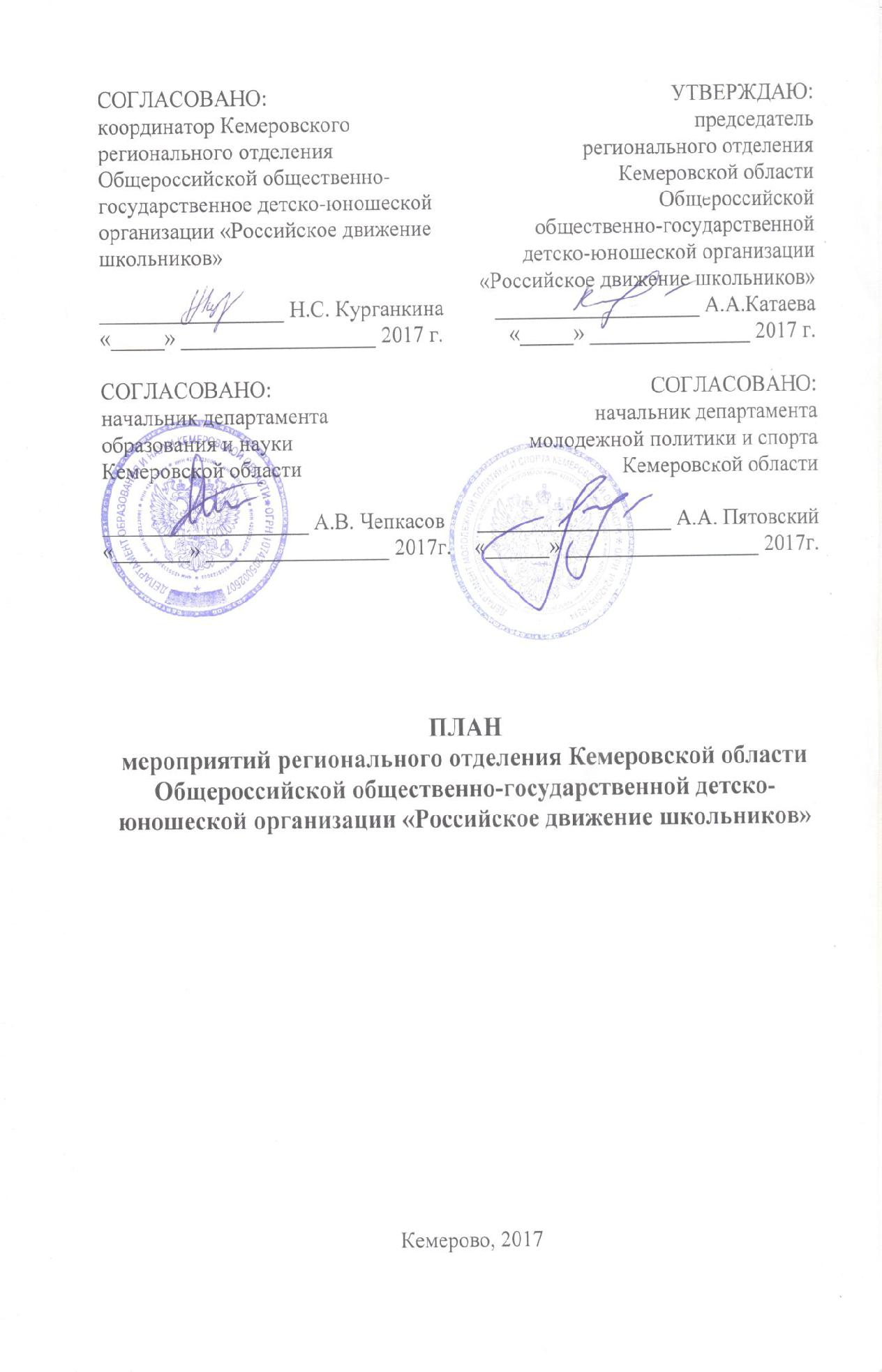 2ИНФОРМАЦИОННО-МЕДИЙНОЕ НАПРАВЛЕНИЕ34ИНФОРМАЦИОННО-МЕДИЙНОЕ НАПРАВЛЕНИЕ5НАПРАВЛЕНИЕ «ГРАЖДАНСКАЯ АКТИВНОСТЬ»67ВОЕННО-ПАТРИОТИЧЕСКОЕ НАПРАВЛЕНИЕ89ОБЩИЕ МЕРОПРИЯТИЯ1011Слеты и профильные смены12Слеты и профильные смены13НАПРАВЛЕНИЕ «ГРАЖДАНСКАЯ АКТИВНОСТЬ»1415ВОЕННО-ПАТРИОТИЧЕСКОЕ НАПРАВЛЕНИЕ16Слеты и профильные смены17ОБЩИЕ МЕРОПРИЯТИЯ18Слеты и профильные смены1920ОБЩИЕ МЕРОПРИЯТИЯСентябрьНАПРАВЛЕНИЕ «ЛИЧНОСТНОЕ РАЗВИТИЕ»21НАПРАВЛЕНИЕ «ГРАЖДАНСКАЯ АКТИВНОСТЬ»Слеты и профильные смены22ВОЕННО-ПАТРИОТИЧЕСКОЕ НАПРАВЛЕНИЕСлеты и профильные смены23Слеты и профильные смены24ИНФОРМАЦИОННО-МЕДИЙНОЕ НАПРАВЛЕНИЕ25Слеты и профильные смены26ВОЕННО-ПАТРИОТИЧЕСКОЕ НАПРАВЛЕНИЕ27Слеты и профильные смены2829ВОЕННО-ПАТРИОТИЧЕСКОЕ НАПРАВЛЕНИЕСлеты и профильные смены30СОДЕЙСТВИЕ В ОРГАНИЗАЦИИ УЧАСТИЯ В СЛЕТАХ И ТЕМАТИЧЕСКИХ СМЕНАХ, ОРГАНИЗУЕМЫХ И ПРОВОДИМЫХ ФЕДЕРАЛЬНЫМ ГОСУДАРСТВЕННЫМ БЮДЖЕТНЫМ УЧРЕЖДЕНИЕМ «РОССИЙСКИЙ ДЕТСКО-ЮНОШЕСКИХ ЦЕНТР»3132333435363738394041424344454647484950№МероприятиеМероприятиеМероприятиеОтветственныйПримечанияп/пЯнварьНАПРАВЛЕНИЕ «ЛИЧНОСТНОЕ РАЗВИТИЕ»НАПРАВЛЕНИЕ «ЛИЧНОСТНОЕ РАЗВИТИЕ»НАПРАВЛЕНИЕ «ЛИЧНОСТНОЕ РАЗВИТИЕ»НАПРАВЛЕНИЕ «ЛИЧНОСТНОЕ РАЗВИТИЕ»НАПРАВЛЕНИЕ «ЛИЧНОСТНОЕ РАЗВИТИЕ»НАПРАВЛЕНИЕ «ЛИЧНОСТНОЕ РАЗВИТИЕ»1.ОрганизацияипроведениепроведениеКРО ООГДЮО «РДШ»В течение годасерии  мероприятий  «Шахматысерии  мероприятий  «Шахматысерии  мероприятий  «Шахматысерии  мероприятий  «ШахматыПартнеры:РДШ»- Российскаяфедерацияшахматного спорта;шахматного спорта;- ГУДО«ОблДЮСШ»2.ОрганизацияипроведениепроведениеКРО ООГДЮО «РДШ»Партнеры:конкурса «Открытка РДШ»конкурса «Открытка РДШ»конкурса «Открытка РДШ»- Государственный- Государственныймузейно-выставочный центрвыставочный центр«РОСИЗО»;- ГАУДО «ОЦДОД»- ГАУДО «ОЦДОД»3.Открытиелагеря-спутникалагеря-спутникалагеря-спутникаДепартамент образованияПартнеры:«Вершина  воинской  славы»  в«Вершина  воинской  славы»  в«Вершина  воинской  славы»  в«Вершина  воинской  славы»  ви науки КемеровскойКРО ООГДЮОКузнецком АлатауКузнецком АлатауКузнецком Алатауобласти«РДШ»4.ОрганизацияипроведениепроведениеДепартамент образованияПартнеры:областногофестиваляфестиваляи науки КемеровскойКРО ООГДЮОтворчествадетейсобласти«РДШ»ограниченнымивозможностямивозможностямивозможностями«Рождественские«Рождественскиевстречивстречидрузей»Слеты и профильные сменыСлеты и профильные сменыСлеты и профильные смены5.ОрганизацияипроведениепроведениеДепартамент образованияПартнеры:профильной смены «Школа дляпрофильной смены «Школа дляпрофильной смены «Школа дляпрофильной смены «Школа дляи науки КемеровскойКРО ООГДЮОодаренных детей»одаренных детей»области«РДШ»НАПРАВЛЕНИЕ «ГРАЖДАНСКАЯ АКТИВНОСТЬ»НАПРАВЛЕНИЕ «ГРАЖДАНСКАЯ АКТИВНОСТЬ»НАПРАВЛЕНИЕ «ГРАЖДАНСКАЯ АКТИВНОСТЬ»НАПРАВЛЕНИЕ «ГРАЖДАНСКАЯ АКТИВНОСТЬ»НАПРАВЛЕНИЕ «ГРАЖДАНСКАЯ АКТИВНОСТЬ»НАПРАВЛЕНИЕ «ГРАЖДАНСКАЯ АКТИВНОСТЬ»6.ОрганизацияипроведениепроведениеКРО ООГДЮО «РДШ»Партнеры:ВсероссийскогоВсероссийскогоконкурса«На- ГУДО «ОДЭБС»;- ГУДО «ОДЭБС»;старт, Эко-отряд РДШ»старт, Эко-отряд РДШ»старт, Эко-отряд РДШ»-ГАУДО «ОЦДОД»-ГАУДО «ОЦДОД»7.ОрганизацияипроведениепроведениеКРО ООГДЮО «РДШ»Партнеры:сериимероприятиймероприятий- Эколого-«Всероссийский«ВсероссийскийЗаповедныйЗаповедныйпросветительскийурок»центр«Заповедники».8.СодействиевпроведениипроведенииКРО ООГДЮО «РДШ»Партнеры:ВсероссийскогоВсероссийскогоинтернет-интернет-ГАУДОквеста, посвященного событиямквеста, посвященного событиямквеста, посвященного событиямквеста, посвященного событиям«ОЦДТТБДД»Первой мировой войныПервой мировой войныПервой мировой войны9.РеализацияВсероссийскогоВсероссийскогоВсероссийскогоКРО ООГДЮО «РДШ»Партнеры:проекта «Школьный музей»:проекта «Школьный музей»:проекта «Школьный музей»:-ФГБОУДО-   организацияи   проведениеи   проведениеи   проведение«Федеральный центр«Федеральный центрвстреч;детско-юношескогодетско-юношеского-  конкурс  школьных  музейных-  конкурс  школьных  музейных-  конкурс  школьных  музейных-  конкурс  школьных  музейныхтуризмаиэкспозиций;краеведения»;-Интернет-рубрики.-Интернет-рубрики.-Интернет-рубрики.- ГАУДО№МероприятиеМероприятиеМероприятиеОтветственныйПримечанияп/п«КОЦДЮТЭ»;- ГАУДО«ОЦДТТБДД».10.Содействие   ворганизации   иорганизации   иКРО ООГДЮО «РДШ»Партнеры:проведенииВсероссийскойВсероссийскойГАУДОакции «Письмо Победы»акции «Письмо Победы»акции «Письмо Победы»«ОЦДТТБДД»11.ОрганизацияипроведениеДепартамент образованияПартнеры:областнойдистанционнойдистанционнойи науки КемеровскойКРО ООГДЮОвикторины «Заповедные земли»,викторины «Заповедные земли»,викторины «Заповедные земли»,области«РДШ»посвященной Дню заповедниковпосвященной Дню заповедниковпосвященной Дню заповедникови национальных паркови национальных паркови национальных парков12.ОрганизацияипроведениеДепартамент образованияПартнеры:областногоконкурсаи науки КемеровскойКРО ООГДЮОисследовательскихисследовательскихработ  средиобласти«РДШ»представителейпоисковыхобъединенийКемеровскойобласти «Он погиб за Родину»области «Он погиб за Родину»области «Он погиб за Родину»13.Содействие в организации иСодействие в организации иСодействие в организации иКРО ООГДЮО «РДШ»В течение годапроведении Всероссийскогопроведении Всероссийскогопроведении ВсероссийскогоПартнеры:конкурса видеороликов поконкурса видеороликов поконкурса видеороликов по- ГУДОпопуляризации ЗОЖ и спортапопуляризации ЗОЖ и спортапопуляризации ЗОЖ и спорта«ОблДЮСШ»;- ГАУДО «ОЦДОД»14.Содействие в организации иСодействие в организации иСодействие в организации иКРО ООГДЮО «РДШ»Январь – майпроведении конкурсапроведении конкурсаПартнеры:телевизионных и новостныхтелевизионных и новостныхтелевизионных и новостных- ГАУДО «ОЦДОД»;проектов среди юныхпроектов среди юных- ВГТРК КузбассжурналистовВОЕННО-ПАТРИОТИЧЕСКОЕ НАПРАВЛЕНИЕВОЕННО-ПАТРИОТИЧЕСКОЕ НАПРАВЛЕНИЕВОЕННО-ПАТРИОТИЧЕСКОЕ НАПРАВЛЕНИЕВОЕННО-ПАТРИОТИЧЕСКОЕ НАПРАВЛЕНИЕВОЕННО-ПАТРИОТИЧЕСКОЕ НАПРАВЛЕНИЕ15.Содействие   ворганизации   иорганизации   иКРО ООГДЮО «РДШ»В течение годапроведенииВсероссийскогоВсероссийскогоПартнеры:проекта «Диалоги с Героями»проекта «Диалоги с Героями»проекта «Диалоги с Героями»- ФГБУ«Роспатриотцентр»;- РоссийскаяАссоциация Героев;- ГАУДО«ОЦДТТБДД»16.Содействие   ворганизации   иорганизации   иКРО ООГДЮО «РДШ»20 января – 15проведенииВсероссийскогоВсероссийскогоапреляконкурсаналучшуюПартнеры:организациюработысреди- ФГБУвоенно-патриотических  клубов,военно-патриотических  клубов,военно-патриотических  клубов,«Роспатриотцентр»;объединений,общественныхобщественных- ГОУ ГУОБДДорганизацийвоенно-МВД;патриотической направленностипатриотической направленностипатриотической направленности- Пограничная«Делай, как я!»служба ФСБ РФ;- МГУТУ им. К.Г.Разумовского;- ГАУДО№МероприятиеМероприятиеМероприятиеМероприятиеОтветственныйПримечанияп/п«ОЦДТТБДД».Слеты и профильные сменыСлеты и профильные сменыСлеты и профильные смены17.ОрганизацияОрганизацияипроведениепроведениеДепартамент образованияПартнеры:профильнойпрофильнойсменысменыи науки КемеровскойКРО ООГДЮОпатриотической направленностипатриотической направленностипатриотической направленностипатриотической направленностипатриотической направленностипатриотической направленностиобласти«РДШ»ОБЩИЕ МЕРОПРИЯТИЯОБЩИЕ МЕРОПРИЯТИЯОБЩИЕ МЕРОПРИЯТИЯ18.ОрганизацияОрганизацияипроведениепроведениеКРО ООГДЮО «РДШ»В течение годаВсероссийскогоВсероссийскогоВсероссийскогоконкурсаконкурсаПартнеры:«Лучшая команда РДШ»«Лучшая команда РДШ»«Лучшая команда РДШ»«Лучшая команда РДШ»«Лучшая команда РДШ»ГАУДО «ОЦДОД»19.ОрганизацияОрганизацияипроведениепроведениеКРО ООГДЮО «РДШ»12 января – 28 мартаВсероссийскогоВсероссийскогоВсероссийскогоконкурсаконкурсанаПартнеры:лучшуюсистемусистемусистемумотивациимотивацииГАУДО «ОЦДОД»участиявОбщероссийскойОбщероссийскойОбщероссийскойОбщероссийскойобщественно-государственнойобщественно-государственнойобщественно-государственнойобщественно-государственнойобщественно-государственнойобщественно-государственнойдетско-юношескойдетско-юношескойдетско-юношескойдетско-юношескойорганизацииорганизации«Российское«Российскоедвижениедвижениешкольников»школьников»20.СодействиеСодействиеворганизацииорганизациииКРО ООГДЮО «РДШ»В течение годапроведениипроведениирегиональныхрегиональныхрегиональныхПартнеры:слетовпоосновнымосновным- ГАУДО «ОЦДОД»;направлениям РДШ.направлениям РДШ.направлениям РДШ.направлениям РДШ.направлениям РДШ.- ГАУДО«ОЦДТТБДД»;- ГАУДО«КОЦДЮТЭ»;- ГУДО«ОблДЮСШ»;- ГУДО «ОДЭБС»;- ГАУДО «ДООЦ«Сибирская сказка»21.СодействиеСодействиеввпроведениипроведенииКРО ООГДЮО «РДШ»В течение годаВсероссийскихВсероссийскихВсероссийскихродительскихродительскихПартнеры:собранийсобранийГОУДПО«КРИПКиПРО»ФевральНАПРАВЛЕНИЕ «ЛИЧНОСТНОЕ РАЗВИТИЕ»НАПРАВЛЕНИЕ «ЛИЧНОСТНОЕ РАЗВИТИЕ»НАПРАВЛЕНИЕ «ЛИЧНОСТНОЕ РАЗВИТИЕ»НАПРАВЛЕНИЕ «ЛИЧНОСТНОЕ РАЗВИТИЕ»НАПРАВЛЕНИЕ «ЛИЧНОСТНОЕ РАЗВИТИЕ»НАПРАВЛЕНИЕ «ЛИЧНОСТНОЕ РАЗВИТИЕ»22.ОрганизацияОрганизацияипроведениепроведениеКРО ООГДЮО «РДШ»Партнеры:ВсероссийскойВсероссийскойВсероссийскойакции  «Подариакции  «Подариакции  «Подари- Некоммерческоекнигу»Международный   деньМеждународный   деньМеждународный   деньМеждународный   деньМеждународный   деньпартнерствокнигодарениякнигодарениякнигодарения«Российскийкнижный союз»;- ГАУДО «ОЦДОД».23.ОрганизацияОрганизацияипроведениепроведениеКРО ООГДЮО «РДШ»В течение годасерии  мероприятий  «Читай  ссерии  мероприятий  «Читай  ссерии  мероприятий  «Читай  ссерии  мероприятий  «Читай  ссерии  мероприятий  «Читай  ссерии  мероприятий  «Читай  сПартнеры:РДШ»:ГАУДО «ОЦДОД»- обзоры книг;- обзоры книг;- обзоры книг;- конкурсы;- конкурсы;- мастер-классы.- мастер-классы.- мастер-классы.- мастер-классы.№МероприятиеМероприятиеМероприятиеМероприятиеОтветственныйПримечанияп/п24.ОрганизацияОрганизацияипроведениепроведениепроведениеКРО ООГДЮО «РДШ»Февраль - апрельВсероссийского конкурса «ЭКОВсероссийского конкурса «ЭКОВсероссийского конкурса «ЭКОВсероссийского конкурса «ЭКОВсероссийского конкурса «ЭКОВсероссийского конкурса «ЭКОПартнеры:комиксы»- Детскоеэкологическоедвижение «Зеленаяпланета»;- АНО  «ЦентрАмурский тигр»;- ГУДО «ОДЭБС»;- ГАУДО«ОЦДТТБДД»25.ОрганизацияОрганизацияипроведениепроведениепроведениеДепартамент образованияПартнеры:областногоконкурсаконкурсаи науки КемеровскойКРО ООГДЮОэлектронногоэлектронногообразовательногообразовательногообразовательногообразовательногообласти«РДШ»ресурсапоэколого-эколого-биологическому образованиюбиологическому образованиюбиологическому образованиюбиологическому образованиюбиологическому образованиюбиологическому образованию26.ОрганизацияОрганизацияипроведениепроведениепроведениеДепартамент образованияПартнеры:областногоконкурсаконкурсаконкурсашоу-и науки КемеровскойКРО ООГДЮОпрограммобласти«РДШ»27.ОрганизацияОрганизацияипроведениепроведениепроведениеДепартамент образованияПартнеры:I этапа областной олимпиады поI этапа областной олимпиады поI этапа областной олимпиады поI этапа областной олимпиады поI этапа областной олимпиады поI этапа областной олимпиады пои науки КемеровскойКРО ООГДЮОтехническимтехническимвидамвидамспорта,спорта,области«РДШ»посвященныйпосвященныйДню  защитникаДню  защитникаДню  защитникаДню  защитникаОтечества28.ОрганизацияОрганизацияипроведениепроведениепроведениеДепартамент образованияПартнеры:ВсекузбасскогоВсекузбасскогоВсекузбасскогодетско-детско-и   науки   КемеровскойКРО ООГДЮОюношескогоюношескогофотофестиваляфотофестиваляфотофестиваляфотофестиваляобласти«РДШ»«Мир    вокруг    нас.    Зимние«Мир    вокруг    нас.    Зимние«Мир    вокруг    нас.    Зимние«Мир    вокруг    нас.    Зимние«Мир    вокруг    нас.    Зимние«Мир    вокруг    нас.    Зимниевершины»29.ОрганизацияОрганизацияипроведениепроведениепроведениеДепартамент образованияПартнеры:открытойобластнойобластнойобластнойинтернетинтернети науки КемеровскойКРО ООГДЮОвыставки-конкурсавыставки-конкурсавыставки-конкурсатворческихтворческихтворческихобласти«РДШ»работучащихсяучащихсяучащихсяпоинформационныминформационныминформационнымтехнологиямтехнологиямтехнологиям«Волшебный мир компьютера»«Волшебный мир компьютера»«Волшебный мир компьютера»«Волшебный мир компьютера»«Волшебный мир компьютера»«Волшебный мир компьютера»30.ОрганизацияОрганизацияипроведениепроведениепроведениеДепартамент образованияПартнеры:областныхсоревнованийсоревнованийсоревнованийсоревнованийсредии науки КемеровскойКРО ООГДЮОюношей,  девушек  по  лыжнымюношей,  девушек  по  лыжнымюношей,  девушек  по  лыжнымюношей,  девушек  по  лыжнымюношей,  девушек  по  лыжнымюношей,  девушек  по  лыжнымобласти«РДШ»гонкам31.ОрганизацияОрганизацияипроведениепроведениепроведениеДепартамент образованияПартнеры:областныхсоревнованийсоревнованийсоревнованийсоревнованийсредии науки КемеровскойКРО ООГДЮОюношей, девушек по шахматамюношей, девушек по шахматамюношей, девушек по шахматамюношей, девушек по шахматамюношей, девушек по шахматамюношей, девушек по шахматамобласти«РДШ»32.ОрганизацияОрганизацияипроведениепроведениепроведениеДепартамент образованияПартнеры:областногоконкурсаконкурсаи науки КемеровскойКРО ООГДЮО«Флористическая радуга»«Флористическая радуга»«Флористическая радуга»«Флористическая радуга»«Флористическая радуга»области«РДШ»33.Организация и проведениеКРО ООГДЮО «РДШ»20 февраля – 22 мая20 февраля – 22 маяВсероссийского конкурса наПартнеры:лучшую социальную эко--Эколого-№МероприятиеОтветственныйПримечанияп/прекламупросветительскийцентр«Заповедники»;-АНО«ЦентрАмурский тигр»;Детскоеэкологическоедвижение «Зеленаяпланета»;- ГУДО «ОДЭБС»;- ГАУДО «ОЦДОД»;- ГАУДО«ОЦДТТБДД».34.Организация и проведениеКРО ООГДЮО «РДШ»15 февраля – 10 маяВсероссийского фотоконкурсаПартнеры:«Домашний сад»- Детскоеэкологическоедвижение «Зеленаяпланета»;- ГУДО «ОДЭБС»;- ГАУДО «ОЦДОД»;- ГАУДО«ОЦДТТБДД».35.ОрганизацияипроведениеКРО ООГДЮО «РДШ»Февраль-ноябрьВсероссийскогоконкурсаПартнеры:проектов«Начинающий- АОфермер» для учащихся сельскихфермер» для учащихся сельскихфермер» для учащихся сельских«Россельхозбанк»;школ- ГУДО «ОДЭБС»;- ГАУДО «ОЦДОД».36.ОрганизацияипроведениеКРО ООГДЮО «РДШ»Февраля-майВсероссийскойэкологическойПартнеры:акции «Ёжики должны жить»акции «Ёжики должны жить»акции «Ёжики должны жить»- Эколого-просветительскийцентр«Заповедники»;- ФГБОУ ДОД«Федеральныйдетский эколого -биологическийцентр»;- ГУДО «ОДЭБС»;- ГАУДО «ОЦДОД».37.ОрганизацияипроведениеКРО ООГДЮО «РДШ»Партнеры:МеждународногоМеждународногодетского-ОбщероссийскоетворческогоконкурсапоконкурсапоЭкологическоеэкологии «Здоровье планеты? Вэкологии «Здоровье планеты? Вэкологии «Здоровье планеты? ВОбщественноемоих руках»движение   «ЗеленаяРоссия»;№МероприятиеМероприятиеМероприятиеМероприятиеОтветственныйПримечанияп/п-  ОАО  «Российскиежелезные дороги»;- Группа компаний«Экобезопасность»;- ГУДО «ОДЭБС»;- ГАУДО «ОЦДОД».38.Содействиеворганизации   иорганизации   иКРО ООГДЮО «РДШ»Февраль-майпроведенииВсероссийскогоВсероссийскогоПартнеры:конкурсатворческихработтворческихработтворческихработГАУДО«Поиск, находки, открытия»«Поиск, находки, открытия»«Поиск, находки, открытия»«Поиск, находки, открытия»«ОЦДТТБДД».39.Содействиеворганизации   иорганизации   иКРО ООГДЮО «РДШ»В течение годапроведенииВсероссийскойВсероссийскойПартнеры:туристско-краеведческойтуристско-краеведческойтуристско-краеведческойтуристско-краеведческойГАУДОэкспедиции«ОЦДТТБДД».«Я познаю Россию»«Я познаю Россию»«Я познаю Россию»40.ОрганизацияОрганизацияипроведениеКРО ООГДЮО «РДШ»Февраль-декабрьВсероссийскойВсероссийскойшколыПартнеры:гражданской активности.гражданской активности.гражданской активности.гражданской активности.- ФГБОУ ДОДНаправления школы:Направления школы:Направления школы:«Федеральный- Школа юного добровольца;- Школа юного добровольца;- Школа юного добровольца;- Школа юного добровольца;детский эколого-- Школа юного поисковика;- Школа юного поисковика;- Школа юного поисковика;- Школа юного поисковика;биологический- Школа юного краеведа;- Школа юного краеведа;- Школа юного краеведа;- Школа юного краеведа;центр»;- Школа юного эколога;- Школа юного эколога;- Школа юного эколога;- Школа юного эколога;- Эколого-- Школа юного медика;- Школа юного медика;- Школа юного медика;- Школа юного медика;просветительский-   ШколаюногоюногоВолонтерацентрПобеды.«Заповедники»;- ДЭД «Зеленаяпланета»;- АНО  «ЦентрАмурский тигр»;- ГАУДО «ОЦДОД»;- ГАУДО«КОЦДЮТЭ»;- ГАУДО«ОЦДТТБДД»;- ГУДО «ОДЭБС».41.ОрганизацияОрганизацияипроведениеКРО ООГДЮО «РДШ»8 февраля – 5ВсероссийскогоВсероссийскогоконкурсадекабря«Доброволец«ДоброволецРоссии»Партнеры:(направление(направление«ЮныйФГБУдоброволец»)доброволец»)«Роспатриотцентр»42.Содействиеворганизации   иорганизации   иКРО ООГДЮО «РДШ»Партнеры:проведении серии историческихпроведении серии историческихпроведении серии историческихпроведении серии исторических- ГАУДОквестов:«ОЦДТТБДД»;- Всероссийский исторический- Всероссийский исторический- Всероссийский исторический- Всероссийский исторический- ГАУДО «ОЦДОД».квест «1941. Заполярье»;квест «1941. Заполярье»;квест «1941. Заполярье»;квест «1941. Заполярье»;- Всероссийский исторический- Всероссийский исторический- Всероссийский исторический- Всероссийский историческийквест «1942. Партизанскимиквест «1942. Партизанскимиквест «1942. Партизанскимиквест «1942. Партизанскимитропами»;№МероприятиеМероприятиеМероприятиеМероприятиеОтветственныйПримечанияп/п- Всероссийский исторический- Всероссийский исторический- Всероссийский исторический- Всероссийский исторический- Всероссийский историческийквест «1943. Все для фронта»;квест «1943. Все для фронта»;квест «1943. Все для фронта»;квест «1943. Все для фронта»;квест «1943. Все для фронта»;- Всероссийский исторический- Всероссийский исторический- Всероссийский исторический- Всероссийский исторический- Всероссийский историческийквест «1944. Дети Победы»;квест «1944. Дети Победы»;квест «1944. Дети Победы»;квест «1944. Дети Победы»;квест «1944. Дети Победы»;- Всероссийский исторический- Всероссийский исторический- Всероссийский исторический- Всероссийский исторический- Всероссийский историческийквест «1945. Победа»квест «1945. Победа»квест «1945. Победа»квест «1945. Победа»43.ОрганизацияОрганизацияипроведениепроведениеДепартамент образованияПартнеры:VIОбластногоОбластногоконкурсаи науки КемеровскойКРО ООГДЮОсоциальносоциальнозначимойобласти«РДШ»деятельностидеятельностидетскихобщественныхобщественныхорганизаций   иорганизаций   иорганизаций   иобъединений «Вместе!»объединений «Вместе!»объединений «Вместе!»объединений «Вместе!»объединений «Вместе!»44.ОрганизацияОрганизацияипроведениепроведениеДепартамент образованияПартнеры:областногообластноготурниратурнирасредии науки КемеровскойКРО ООГДЮОюношейпоюношейпомини-футболу,мини-футболу,мини-футболу,области«РДШ»посвященногопосвященногоДню  защитникаДню  защитникаДню  защитникаОтечестваОтечества45.СодействиеСодействиеворганизацииорганизацииДепартамент образованияПартнеры:областногообластногофотоконкурсафотоконкурсаи   науки   Кемеровской- КРО ООГДЮО«Станьзаметней!»,заметней!»,области«РДШ»;«Пристегнись и улыбнись!»«Пристегнись и улыбнись!»«Пристегнись и улыбнись!»«Пристегнись и улыбнись!»«Пристегнись и улыбнись!»- ГИБДД ГУ МВДРоссии поКемеровскойобласти46.Содействиеворганизации   иорганизации   иКРО ООГДЮО «РДШ»Февраль – майпроведенииВсероссийскойВсероссийскойПартнеры:военно-спортивнойвоенно-спортивнойвоенно-спортивнойигры- ФГБУ«Зарница»«Роспатриотцентр»;- ГОУ ГУОБДДМВД;- Пограничнаяслужба ФСБ РФ;- МГУТУ им. К.Г.Разумовского;- ГАУДО«ОЦДТТБДД».47.Содействиеворганизации   иорганизации   иКРО ООГДЮО «РДШ»Февраль – майпроведенииВсероссийскойВсероссийскойПартнеры:военно-спортивнойвоенно-спортивнойвоенно-спортивнойигры- ФГБУ«Зарничка»«Роспатриотцентр»;- ГОУ ГУОБДДМВД;- Пограничнаяслужба ФСБ РФ;- МГУТУ им. К.Г.Разумовского;- ГАУДО«ОЦДТТБДД».№МероприятиеМероприятиеОтветственныйПримечанияп/п48.Содействие   ворганизацииорганизациииКРО ООГДЮО «РДШ»Февраль – августпроведенииВсероссийскойВсероссийскойВсероссийскойПартнеры:юнармейскойвоенно-военно-- ФГБУспортивной игры «Победа»спортивной игры «Победа»спортивной игры «Победа»«Роспатриотцентр»;- ГАУДО«ОЦДТТБДД».49.Содействие   ворганизацииорганизациииКРО ООГДЮО «РДШ»Февраль – майпроведенииВсероссийскойВсероссийскойВсероссийскойПартнеры:военно-спортивнойвоенно-спортивнойигрыигры- ФГБУ«Орлёнок»«Роспатриотцентр»;- ГОУ ГУОБДДМВД;- Пограничнаяслужба ФСБ РФ;- МГУТУ им. К.Г.Разумовского;- ГАУДО«ОЦДТТБДД».50.Содействие   ворганизацииорганизациииКРО ООГДЮО «РДШ»15 февраля – 1 июняпроведенииВсероссийскогоВсероссийскогоВсероссийскогоПартнеры:конкурса «Я горжусь!»конкурса «Я горжусь!»- ФГБУ«Роспатриотцентр»;- ГОУ ГУОБДДМВД;- Пограничнаяслужба ФСБ РФ;- МГУТУ им. К.Г.Разумовского;- ГАУДО«ОЦДТТБДД».51.Содействие   ворганизацииорганизациииКРО ООГДЮО «РДШ»,Партнеры:проведении мероприятий:проведении мероприятий:проведении мероприятий:- ФГБУ- «День защитника Отечества»- «День защитника Отечества»- «День защитника Отечества»«Роспатриотцентр»;- «День Победы»;- «День Победы»;- ГОУ ГУОБДД- «День неизвестного солдата»;- «День неизвестного солдата»;- «День неизвестного солдата»;МВД;- «День Героев Отечества».- «День Героев Отечества».- «День Героев Отечества».- Пограничнаяслужба ФСБ РФ;- МГУТУ им. К.Г.Разумовского;- ГАУДО«ОЦДТТБДД».52.Содействие   ворганизацииорганизациииДепартамент образованияПартнеры:проведениии   науки   Кемеровской- КРО ООГДЮОМежмуниципальногоМежмуниципальногообласти«РДШ»;отборочного  конкурсаотборочного  конкурсадетскихдетских- ГУ МВД России пообъединенийКемеровскойправоохранительнойправоохранительнойобласти.направленности«Юныедрузьядрузьяполиции»№МероприятиеМероприятиеМероприятиеОтветственныйПримечанияп/пСлеты и профильные сменыСлеты и профильные смены53.ОрганизацияипроведениеДепартамент образованияПартнеры:VIII зимней  военно-спортивнойVIII зимней  военно-спортивнойVIII зимней  военно-спортивнойи науки Кемеровской- КРО ООГДЮОигры Кемеровской области «Воигры Кемеровской области «Воигры Кемеровской области «Вообласти«РДШ»;славу Отечества»славу Отечества»- ГУ МВД России поКемеровскойобласти.54.ОрганизацияипроведениеДепартамент образованияПартнеры:областныхсоревнованийи науки Кемеровской- КРО ООГДЮО«Юный спасатель»«Юный спасатель»области«РДШ»;- ГУ МЧС России поКемеровскойобласти.55.ОрганизацияипроведениеКРО ООГДЮО «РДШ»01 февраля – 31 маяВсероссийскогоВсероссийскогоконкурса   наПартнеры:лучшиеметодические- ГОУ ДПОматериалыпоорганизации«КРИПКиПРО»;деятельности«Российского- ГАУДО «ОЦДОД»движения школьниковдвижения школьниковдвижения школьников56.ОрганизацияипроведениеДепартамент образованияПартнеры:областногоэтапаи науки КемеровскойКРО ООГДЮОмежрегиональногомежрегиональногоконкурсаобласти«РДШ»«Ученик года»«Ученик года»МартНАПРАВЛЕНИЕ «ЛИЧНОСТНОЕ РАЗВИТИЕ»НАПРАВЛЕНИЕ «ЛИЧНОСТНОЕ РАЗВИТИЕ»НАПРАВЛЕНИЕ «ЛИЧНОСТНОЕ РАЗВИТИЕ»НАПРАВЛЕНИЕ «ЛИЧНОСТНОЕ РАЗВИТИЕ»57.Организация и проведениеОрганизация и проведениеОрганизация и проведениеКРО ООГДЮО «РДШ»В течение годасерии Всероссийских акцийсерии Всероссийских акцийсерии Всероссийских акцийПартнеры:«Упражняйся на здоровье!»«Упражняйся на здоровье!»«Упражняйся на здоровье!»-  РОО  СК  «РусскийСиломер»;- ФГБУ«Федеральный центрорганизационно-методическогообеспеченияфизвоспитания»;- ГУДО«ОблДЮСШ»;- ГАУДО «ОЦДОД».58.Организация и проведениеОрганизация и проведениеОрганизация и проведениеКРО ООГДЮО «РДШ»В течение годаВсероссийского конкурса «ЛигаВсероссийского конкурса «ЛигаВсероссийского конкурса «ЛигаПартнеры:ораторов»- LA Group;- ГАУДО «ОЦДОД».59.Организация и проведениеОрганизация и проведениеОрганизация и проведениеКРО ООГДЮО «РДШ»В течение годавсероссийских мероприятий квсероссийских мероприятий квсероссийских мероприятий кПартнеры:130-летию С.Я. Маршака130-летию С.Я. Маршака130-летию С.Я. Маршака- Некоммерческоепартнерство«Российскийкнижный союз»;№МероприятиеМероприятиеМероприятиеМероприятиеОтветственныйПримечанияп/п- ГАУДО «ОЦДОД».60.Организация и проведениеОрганизация и проведениеОрганизация и проведениеОрганизация и проведениеОрганизация и проведениеДепартамент молодежнойПартнеры:областного конкурса бойцовобластного конкурса бойцовобластного конкурса бойцовобластного конкурса бойцовобластного конкурса бойцовполитики и спортаКРО ООГДЮОпедагогических отрядов «Я –педагогических отрядов «Я –педагогических отрядов «Я –педагогических отрядов «Я –педагогических отрядов «Я –Кемеровской области«РДШ»вожатый»61.ОрганизацияОрганизацияипроведениепроведениеДепартамент образованияПартнеры:областногоконкурсаконкурсадетскихи науки КемеровскойКРО ООГДЮОхореографических  коллективовхореографических  коллективовхореографических  коллективовхореографических  коллективовхореографических  коллективовобласти«РДШ»сельскихтерриторийтерриторийКемеровской областиКемеровской областиКемеровской областиКемеровской области62.ОрганизацияОрганизацияипроведениепроведениеДепартамент образованияПартнеры:областногоконкурсаконкурсадетскихи науки КемеровскойКРО ООГДЮОтеатров  моды,  школ  и  студийтеатров  моды,  школ  и  студийтеатров  моды,  школ  и  студийтеатров  моды,  школ  и  студийтеатров  моды,  школ  и  студийобласти«РДШ»костюма «Подиум-2017»костюма «Подиум-2017»костюма «Подиум-2017»костюма «Подиум-2017»костюма «Подиум-2017»63.ОрганизацияОрганизацияипроведениепроведениеДепартамент образованияПартнеры:областногоконкурсаконкурсадетскойи науки КемеровскойКРО ООГДЮОэстрадной песни «Музыкальныйэстрадной песни «Музыкальныйэстрадной песни «Музыкальныйэстрадной песни «Музыкальныйэстрадной песни «Музыкальныйобласти«РДШ»лабиринт»64.ОрганизацияОрганизацияипроведение  IIпроведение  IIДепартамент образованияПартнеры:этапа  областной  олимпиады  поэтапа  областной  олимпиады  поэтапа  областной  олимпиады  поэтапа  областной  олимпиады  поэтапа  областной  олимпиады  пои   науки   КемеровскойКРО ООГДЮОтехническим видам спортатехническим видам спортатехническим видам спортатехническим видам спортатехническим видам спортаобласти«РДШ»65.ОрганизацияОрганизацияипроведениепроведениеДепартамент образованияПартнеры:областнойтехническойтехническойи науки КемеровскойКРО ООГДЮОолимпиады среди обучающихсяолимпиады среди обучающихсяолимпиады среди обучающихсяолимпиады среди обучающихсяолимпиады среди обучающихсяобласти«РДШ»66.ОрганизацияОрганизацияипроведениепроведениеДепартамент образованияПартнеры:ВсероссийскогоВсероссийскогоВсероссийскогофестиваляфестиваляи науки КемеровскойКРО ООГДЮОдетских   хоров   «Поют   детидетских   хоров   «Поют   детидетских   хоров   «Поют   детидетских   хоров   «Поют   детидетских   хоров   «Поют   детиобласти«РДШ»России»67.ОрганизацияОрганизацияипроведениепроведениеДепартамент образованияПартнеры:областнойвыставкивыставкивыставкидетскогои науки КемеровскойКРО ООГДЮОархитектурно-художественногоархитектурно-художественногоархитектурно-художественногоархитектурно-художественногоархитектурно-художественногообласти«РДШ»творчества   «Золотые   руки   -творчества   «Золотые   руки   -творчества   «Золотые   руки   -творчества   «Золотые   руки   -творчества   «Золотые   руки   -2017»натему«Кузбасс2017»натему«Кузбасс2017»натему«Кузбасс2017»натему«Кузбасс2017»натему«Кузбассправославный»православный»православный»68.ОрганизацияОрганизацияипроведениепроведениеДепартамент образованияПартнеры:областныхсоревнований  средисоревнований  средисоревнований  средисоревнований  средии науки КемеровскойКРО ООГДЮОюношей по вольной борьбеюношей по вольной борьбеюношей по вольной борьбеюношей по вольной борьбеюношей по вольной борьбеобласти«РДШ»69.ОрганизацияОрганизацияипроведениепроведениеДепартамент образованияПартнеры:областныхсоревнований  средисоревнований  средисоревнований  средисоревнований  средии науки КемеровскойКРО ООГДЮОюношей,девушекдевушекпообласти«РДШ»настольному теннисунастольному теннисунастольному теннисунастольному теннису70.ОрганизацияОрганизацияипроведениепроведениеДепартамент образованияПартнеры:областного этапа Всероссийскихобластного этапа Всероссийскихобластного этапа Всероссийскихобластного этапа Всероссийскихобластного этапа Всероссийскихи науки КемеровскойКРО ООГДЮОсоревнованийсоревнованийсоревнованийпошашкамобласти«РДШ»«Чудо-шашки»«Чудо-шашки»«Чудо-шашки»71.ОрганизацияОрганизацияипроведениепроведениеДепартамент образованияПартнеры:открытогообластногообластногообластноготурнираи науки КемеровскойКРО ООГДЮОпо  баскетболу  памятипо  баскетболу  памятипо  баскетболу  памятипо  баскетболу  памятитренераобласти«РДШ»Яковлева№МероприятиеМероприятиеМероприятиеОтветственныйПримечанияп/п72.ОрганизацияипроведениепроведениеДепартамент образованияПартнеры:областноготурниратурнирасредии науки КемеровскойКРО ООГДЮОдевушекповолейболуволейболуобласти«РДШ»«Весенняя капель»«Весенняя капель»73.УчастиесборнойУчастиесборнойкомандыкомандыДепартамент образованияПартнеры:Кемеровскойобластиобластиви   науки   КемеровскойКРО ООГДЮОпервенствеРоссииРоссиипообласти«РДШ»судомодельному спортусудомодельному спортусудомодельному спорту74.ОрганизацияипроведениепроведениеДепартамент образованияПартнеры:ПервенстваКемеровскойКемеровскойКемеровскойи науки КемеровскойКРО ООГДЮОобласти по волейболуобласти по волейболуобласти по волейболуобласти«РДШ»75.Организация и проведениеОрганизация и проведениеОрганизация и проведениеОрганизация и проведениеДепартамент молодежнойПартнеры:областного Слетаобластного Слетаполитики и спортаКРО ООГДЮОпедагогических отрядовпедагогических отрядовпедагогических отрядовКемеровской области«РДШ»76.ОрганизацияипроведениепроведениепроведениеДепартамент образованияПартнеры:профильнойсмены«Дети.профильнойсмены«Дети.профильнойсмены«Дети.профильнойсмены«Дети.профильнойсмены«Дети.и науки КемеровскойКРО ООГДЮОТворчество. Успех»Творчество. Успех»Творчество. Успех»области«РДШ»77.Организация и проведениеОрганизация и проведениеОрганизация и проведениеОрганизация и проведениеДепартамент образованияПартнеры:профильной смены «Модныйпрофильной смены «Модныйпрофильной смены «Модныйпрофильной смены «Модныйи науки КемеровскойКРО ООГДЮОсезон»области«РДШ»78.ОрганизацияипроведениепроведениепроведениеДепартамент образованияПартнеры:профильнойсменысменыи науки КемеровскойКРО ООГДЮО«Помощники вожатых»«Помощники вожатых»«Помощники вожатых»области«РДШ»79.ОрганизацияипроведениепроведениепроведениеДепартамент образованияПартнеры:профильнойсменысмены«Форум«Форуми науки КемеровскойКРО ООГДЮОАссоциации «Молодежь 42»Ассоциации «Молодежь 42»Ассоциации «Молодежь 42»Ассоциации «Молодежь 42»области«РДШ»80.ОрганизацияипроведениепроведениепроведениеДепартамент образованияПартнеры:областногоконкурсаконкурса«Юный«Юныйи науки КемеровскойКРО ООГДЮОэкскурсовод Кузбасса»экскурсовод Кузбасса»экскурсовод Кузбасса»области«РДШ»81.ОрганизацияипроведениепроведениепроведениеДепартамент образованияПартнеры:областныхсоревнованийсоревнованийсоревнованийпои науки Кемеровской- КРО ООГДЮОспортивному ориентированиюспортивному ориентированиюспортивному ориентированиюспортивному ориентированиюобласти, департамент«РДШ»;молодежной политики- КРО «Федерацияспортивноготуризма»НАПРАВЛЕНИЕ «ГРАЖДАНСКАЯ АКТИВНОСТЬ»НАПРАВЛЕНИЕ «ГРАЖДАНСКАЯ АКТИВНОСТЬ»НАПРАВЛЕНИЕ «ГРАЖДАНСКАЯ АКТИВНОСТЬ»НАПРАВЛЕНИЕ «ГРАЖДАНСКАЯ АКТИВНОСТЬ»НАПРАВЛЕНИЕ «ГРАЖДАНСКАЯ АКТИВНОСТЬ»НАПРАВЛЕНИЕ «ГРАЖДАНСКАЯ АКТИВНОСТЬ»НАПРАВЛЕНИЕ «ГРАЖДАНСКАЯ АКТИВНОСТЬ»82.ОрганизацияипроведениепроведениепроведениеКРО ООГДЮО «РДШ»Март-ноябрьВсероссийской  акции  «СделаноВсероссийской  акции  «СделаноВсероссийской  акции  «СделаноВсероссийской  акции  «СделаноВсероссийской  акции  «СделаноПартнеры:с заботой»- ГАУДО «ОЦДОД».83.ОрганизацияипроведениепроведениепроведениеКРО ООГДЮО «РДШ»Партнеры:ВсероссийскойВсероссийскойакции«День«День- АНО  «Центрлеса»Амурский тигр»;- ГУДО «ОДЭБС»;- ГАУДО «ОЦДОД».84.Содействиев   организациив   организациив   организациииКРО ООГДЮО «РДШ»Партнеры:проведенииВсероссийскойВсероссийскойВсероссийскойГАУДО№МероприятиеМероприятиеМероприятиеОтветственныйПримечанияп/пакции «Вахта Памяти»:акции «Вахта Памяти»:акции «Вахта Памяти»:акции «Вахта Памяти»:«ОЦДТТБДД».−Открытие;Открытие;−Закрытие.Закрытие.85.ОрганизацияОрганизацияипроведениеДепартамент образованияПартнеры:акции «СТОПВИЧ»акции «СТОПВИЧ»акции «СТОПВИЧ»и науки КемеровскойКРО ООГДЮОобласти«РДШ»86.Организация и проведениеОрганизация и проведениеОрганизация и проведениеОрганизация и проведениеДепартамент образованияМарт-апрельакции «Подари свой лесакции «Подари свой лесакции «Подари свой лесакции «Подари свой леси науки КемеровскойПартнеры:потомкам!»потомкам!»областиКРО ООГДЮО«РДШ»87.ОрганизацияОрганизацияипроведениеДепартамент образованияПартнеры:акции «Птицеград»акции «Птицеград»акции «Птицеград»и науки КемеровскойКРО ООГДЮОобласти«РДШ»88.ОрганизацияОрганизацияипроведениеДепартамент образованияПартнеры:областного конкурса творческихобластного конкурса творческихобластного конкурса творческихобластного конкурса творческихи науки КемеровскойКРО ООГДЮОработ  «Жизнь  в  гармонии  сработ  «Жизнь  в  гармонии  сработ  «Жизнь  в  гармонии  сработ  «Жизнь  в  гармонии  собласти«РДШ»природой»природой»89.ОрганизацияипроведениепроведениеДепартамент образованияПартнеры:профильнойсменысмены«Альфаи науки КемеровскойКРО ООГДЮОКузбасса»области«РДШ»ИНФОРМАЦИОННО-МЕДИЙОЕ НАПРАВЛЕНИЕИНФОРМАЦИОННО-МЕДИЙОЕ НАПРАВЛЕНИЕИНФОРМАЦИОННО-МЕДИЙОЕ НАПРАВЛЕНИЕИНФОРМАЦИОННО-МЕДИЙОЕ НАПРАВЛЕНИЕИНФОРМАЦИОННО-МЕДИЙОЕ НАПРАВЛЕНИЕИНФОРМАЦИОННО-МЕДИЙОЕ НАПРАВЛЕНИЕ90.ОрганизацияипроведениепроведениеДепартамент образованияПартнеры:областногоконкурсаи науки КемеровскойКРО ООГДЮОсоциальной   рекламы   «Вода-социальной   рекламы   «Вода-социальной   рекламы   «Вода-социальной   рекламы   «Вода-области«РДШ»источник жизни», посвященногоисточник жизни», посвященногоисточник жизни», посвященногоисточник жизни», посвященногоВсемирному дню ВодыВсемирному дню ВодыВсемирному дню Воды91.ОрганизацияипроведениепроведениеДепартамент образованияПартнеры:областногодетско-юношескогодетско-юношескогодетско-юношескогои науки КемеровскойКРО ООГДЮОфотоконкурса «Я и мой мир»фотоконкурса «Я и мой мир»фотоконкурса «Я и мой мир»фотоконкурса «Я и мой мир»области«РДШ»ОБЩИЕ МЕРОПРИЯТИЯОБЩИЕ МЕРОПРИЯТИЯ92.Содействие в проведении акцииСодействие в проведении акцииСодействие в проведении акцииСодействие в проведении акцииДепартамент образованияПартнеры:«Детство без обид и унижений»«Детство без обид и унижений»«Детство без обид и унижений»«Детство без обид и унижений»и науки КемеровскойКРО ООГДЮОобласти«РДШ»АпрельНАПРАВЛЕНИЕ «ЛИЧНОСТНОЕ РАЗВИТИЕ»НАПРАВЛЕНИЕ «ЛИЧНОСТНОЕ РАЗВИТИЕ»НАПРАВЛЕНИЕ «ЛИЧНОСТНОЕ РАЗВИТИЕ»НАПРАВЛЕНИЕ «ЛИЧНОСТНОЕ РАЗВИТИЕ»НАПРАВЛЕНИЕ «ЛИЧНОСТНОЕ РАЗВИТИЕ»93.Организация и проведениеОрганизация и проведениеОрганизация и проведениеОрганизация и проведениеКРО ООГДЮО «РДШ»Партнеры:Всероссийской акции «МойВсероссийской акции «МойВсероссийской акции «МойВсероссийской акции «Мой- Объединеннаякосмос»ракетно-космическаякорпорация;- ГАУДО«ОЦДТТБДД».94.Организация и проведениеОрганизация и проведениеОрганизация и проведениеОрганизация и проведениеДепартамент молодежнойПартнеры:областного конкурса лидеровобластного конкурса лидеровобластного конкурса лидеровобластного конкурса лидеровполитики и спортаКРО ООГДЮОдетских и молодежныхдетских и молодежныхдетских и молодежныхКемеровской области«РДШ»организаций Кузбасса  «Лидерорганизаций Кузбасса  «Лидерорганизаций Кузбасса  «Лидерорганизаций Кузбасса  «ЛидерXXI века» (заочный этап)XXI века» (заочный этап)XXI века» (заочный этап)XXI века» (заочный этап)95.СодействиевпроведениипроведенииДепартамент образованияПартнеры:мероприятия«День«Деньвыбораи науки Кемеровской- КРО ООГДЮО№МероприятиеМероприятиеМероприятиеМероприятиеОтветственныйПримечанияп/прабочей профессии»рабочей профессии»рабочей профессии»рабочей профессии»области«РДШ»96.ОрганизацияОрганизацияипроведениепроведениеДепартамент образованияПартнеры:областногоконкурсаконкурсаи науки КемеровскойКРО ООГДЮОвыставочныхвыставочныхэкспозицийэкспозицийпообласти«РДШ»декоративно-прикладномудекоративно-прикладномудекоративно-прикладномудекоративно-прикладномуискусству97.ОрганизацияОрганизацияипроведениепроведениеДепартамент образованияПартнеры:региональногорегиональногорегиональноготураи науки КемеровскойКРО ООГДЮОВсероссийского конкурса юныхВсероссийского конкурса юныхВсероссийского конкурса юныхВсероссийского конкурса юныхВсероссийского конкурса юныхобласти«РДШ»чтецов «Живая классика»чтецов «Живая классика»чтецов «Живая классика»чтецов «Живая классика»98.ОрганизацияОрганизацияипроведениепроведениеДепартамент образованияПартнеры:IV Областной спортивной игрыIV Областной спортивной игрыIV Областной спортивной игрыIV Областной спортивной игрыIV Областной спортивной игрыи науки Кемеровской- КРО ООГДЮОотрядовправоохранительнойправоохранительнойправоохранительнойправоохранительнойобласти«РДШ»;направленностинаправленностинаправленностиКемеровскойКемеровской- ГУ МВД России пообласти «Полицейские старты»области «Полицейские старты»области «Полицейские старты»области «Полицейские старты»области «Полицейские старты»Кемеровскойобласти.99.ОрганизацияОрганизацияипроведениепроведениеДепартамент образованияПартнеры:областной  научно-практическойобластной  научно-практическойобластной  научно-практическойобластной  научно-практическойобластной  научно-практическойи науки КемеровскойКРО ООГДЮОконференцииконференции«Кузбасские«Кузбасскиеобласти«РДШ»истоки»100.ОрганизацияОрганизацияипроведениепроведениеДепартамент образованияПартнеры:областной  научно-практическойобластной  научно-практическойобластной  научно-практическойобластной  научно-практическойобластной  научно-практическойи науки КемеровскойКРО ООГДЮОконференции «Эрудит»конференции «Эрудит»конференции «Эрудит»конференции «Эрудит»области«РДШ»101.ОрганизацияОрганизацияипроведениепроведениеДепартамент образованияПартнеры:областной  научно-практическойобластной  научно-практическойобластной  научно-практическойобластной  научно-практическойобластной  научно-практическойи науки КемеровскойКРО ООГДЮОконференции-конкурсаконференции-конкурсаконференции-конкурсаконференции-конкурсапообласти«РДШ»информационныминформационныминформационнымтехнологиямтехнологиям«Информатика – наука 21 века»«Информатика – наука 21 века»«Информатика – наука 21 века»«Информатика – наука 21 века»«Информатика – наука 21 века»102.ОрганизацияОрганизацияипроведениепроведениеДепартамент образованияПартнеры:III  этапа  областной  олимпиадыIII  этапа  областной  олимпиадыIII  этапа  областной  олимпиадыIII  этапа  областной  олимпиадыIII  этапа  областной  олимпиадыи науки КемеровскойКРО ООГДЮОпо техническим видам спортапо техническим видам спортапо техническим видам спортапо техническим видам спортапо техническим видам спортаобласти«РДШ»103.ОрганизацияОрганизацияипроведениепроведениеДепартамент образованияПартнеры:областной выставки экспозицийобластной выставки экспозицийобластной выставки экспозицийобластной выставки экспозицийобластной выставки экспозицийи науки КемеровскойКРО ООГДЮОдекоративно-прикладногодекоративно-прикладногодекоративно-прикладногодекоративно-прикладногообласти«РДШ»искусства«Зеленый«ЗеленыйпоясКузбасса»104.ОрганизацияОрганизацияипроведениепроведениеДепартамент образованияПартнеры:областнойвыставки   детскоговыставки   детскоговыставки   детскоговыставки   детскогои науки КемеровскойКРО ООГДЮОтехническоготехническоготворчестватворчестваобласти«РДШ»«Кузбасс - мой дом»«Кузбасс - мой дом»«Кузбасс - мой дом»«Кузбасс - мой дом»105.ОрганизацияОрганизацияипроведениепроведениеДепартамент образованияПартнеры:ПервенстваКемеровскойКемеровскойи науки КемеровскойКРО ООГДЮОобласти среди юношей по мини-области среди юношей по мини-области среди юношей по мини-области среди юношей по мини-области среди юношей по мини-области«РДШ»футболу106.ОрганизацияипроведениеКРО ООГДЮО «РДШ»Партнеры:Всероссийскойакции   «День-Эколого-земли»просветительскийпросветительскийцентр№МероприятиеМероприятиеМероприятиеОтветственныйПримечанияПримечанияп/п«Заповедники»;«Заповедники»;-Детскоеэкологическоеэкологическоедвижение«Зеленаяпланета»;- АНО  «Центр- АНО  «ЦентрАмурский тигр»;Амурский тигр»;- ГУДО «ОДЭБС»;- ГУДО «ОДЭБС»;- ГАУДО «ОЦДОД».- ГАУДО «ОЦДОД».107.Организация и проведениеОрганизация и проведениеОрганизация и проведениеОрганизация и проведениеКРО ООГДЮО «РДШ»Партнеры:Всероссийской акции «КраснаяВсероссийской акции «КраснаяВсероссийской акции «КраснаяВсероссийской акции «Красная- ФГБУкнига»«Роспатриотцентр»;«Роспатриотцентр»;- Эколого-просветительскийпросветительскийцентр«Заповедники»;«Заповедники»;- Детскоеэкологическоеэкологическоедвижение «Зеленаядвижение «Зеленаяпланета»;- АНО  «Центр- АНО  «ЦентрАмурский тигр»;Амурский тигр»;- ГУДО «ОДЭБС»;- ГУДО «ОДЭБС»;- ГАУДО «ОЦДОД».- ГАУДО «ОЦДОД».108.Содействие в организации иСодействие в организации иСодействие в организации иСодействие в организации иКРО ООГДЮО «РДШ»Партнеры:проведении Ежегоднойпроведении Ежегоднойпроведении Ежегодной- ФГБУВсероссийской акций «БудьВсероссийской акций «БудьВсероссийской акций «БудьВсероссийской акций «Будь«Роспатриотцентр»;«Роспатриотцентр»;здоров!»- ГУДО«ОблДЮСШ»;«ОблДЮСШ»;- ГАУДО «ОЦДОД».- ГАУДО «ОЦДОД».109.Областная добровольческаяОбластная добровольческаяОбластная добровольческаяОбластная добровольческаяДепартамент молодежнойАпрель - майАпрель - майволонтерская акция «1418волонтерская акция «1418волонтерская акция «1418волонтерская акция «1418политики и спортаПартнеры:Добрых Дел – навстречуДобрых Дел – навстречуДобрых Дел – навстречуКемеровской областиКРОООГДЮОВеликой Победе»Великой Победе»«РДШ»110.ОрганизацияипроведениепроведениеДепартамент образованияПартнеры:областногосетевогосетевогопроектаи науки КемеровскойКРО ООГДЮОКРО ООГДЮО«Помоги птице зимой!»«Помоги птице зимой!»«Помоги птице зимой!»области«РДШ»111.ОрганизацияипроведениепроведениеДепартамент образованияПартнеры:ВсекузбасскойВсекузбасскойакции«Деньи науки КемеровскойКРО ООГДЮОКРО ООГДЮОздоровья»   в   образовательныхздоровья»   в   образовательныхздоровья»   в   образовательныхздоровья»   в   образовательныхобласти«РДШ»организациях,организациях,посвященныйпосвященныйВсемирному дню здоровьяВсемирному дню здоровьяВсемирному дню здоровьяВсемирному дню здоровья112.ОрганизацияипроведениепроведениеДепартамент образованияПартнеры:Всекузбасской акции «ВесенняяВсекузбасской акции «ВесенняяВсекузбасской акции «ВесенняяВсекузбасской акции «Весенняяи науки КемеровскойКРО ООГДЮОКРО ООГДЮОнеделя добра»неделя добра»области«РДШ»113.ОрганизацияипроведениепроведениеДепартамент образованияПартнеры:ТоржественногоТоржественногооткрытияоткрытияи   науки   КемеровскойКРО ООГДЮОКРО ООГДЮОобластного этапа Всероссийскойобластного этапа Всероссийскойобластного этапа Всероссийскойобластного этапа Всероссийскойобласти«РДШ»акции «Вахта Памяти - 2017»акции «Вахта Памяти - 2017»акции «Вахта Памяти - 2017»акции «Вахта Памяти - 2017»№МероприятиеМероприятиеМероприятиеМероприятиеОтветственныйПримечанияп/п114.ОрганизацияОрганизацияипроведениепроведениеДепартамент образованияПартнеры:акции «Георгиевская ленточка» -акции «Георгиевская ленточка» -акции «Георгиевская ленточка» -акции «Георгиевская ленточка» -акции «Георгиевская ленточка» -и науки КемеровскойКРО ООГДЮО«Мы помним, мы гордимся»«Мы помним, мы гордимся»«Мы помним, мы гордимся»«Мы помним, мы гордимся»«Мы помним, мы гордимся»области«РДШ»115.ОрганизацияОрганизацияипроведениепроведениеДепартамент образованияПартнеры:акции «Свеча нашей памяти»акции «Свеча нашей памяти»акции «Свеча нашей памяти»акции «Свеча нашей памяти»акции «Свеча нашей памяти»и науки КемеровскойКРО ООГДЮОобласти«РДШ»116.Организация и проведениеОрганизация и проведениеОрганизация и проведениеОрганизация и проведениеОрганизация и проведениеДепартамент образованияПартнеры:акции «Павшим во имя жизни»акции «Павшим во имя жизни»акции «Павшим во имя жизни»акции «Павшим во имя жизни»акции «Павшим во имя жизни»и науки КемеровскойКРО ООГДЮОобласти«РДШ»117.ОрганизацияОрганизацияипроведениепроведениеДепартамент образованияПартнеры:областнойконференцииконференцииконференции«Мири науки КемеровскойКРО ООГДЮОдобрый   к   детям»   в   рамкахдобрый   к   детям»   в   рамкахдобрый   к   детям»   в   рамкахдобрый   к   детям»   в   рамкахдобрый   к   детям»   в   рамкахобласти«РДШ»областной  акции  «Детство  безобластной  акции  «Детство  безобластной  акции  «Детство  безобластной  акции  «Детство  безобластной  акции  «Детство  безобид и унижений»обид и унижений»обид и унижений»118.ОрганизацияОрганизацияобластнойобластнойДепартамент образованияПартнеры:выставки«Великой«Великой«ВеликойПобедеи науки КемеровскойКРО ООГДЮОпосвящается…»посвящается…»области«РДШ»119.Содействие в организации иСодействие в организации иСодействие в организации иСодействие в организации иКРО ООГДЮО «РДШ»Апрель - сентябрьпроведении Военно-спортивнойпроведении Военно-спортивнойпроведении Военно-спортивнойпроведении Военно-спортивнойПартнеры:игры «Казачий сполох» иигры «Казачий сполох» иигры «Казачий сполох» иигры «Казачий сполох» и- МГУТУ им. К.Г.Спартакиады допризывнойСпартакиады допризывнойСпартакиады допризывнойСпартакиады допризывнойРазумовского;казачьей молодежиказачьей молодежиказачьей молодежи- ГАУДО«ОЦДТТБДД».ОБЩИЕ МЕРОПРИЯТИЯОБЩИЕ МЕРОПРИЯТИЯ120.Организация и проведениеОрганизация и проведениеОрганизация и проведениеОрганизация и проведениеДепартамент образованияПартнеры:семинара-совещания «Музейсеминара-совещания «Музейсеминара-совещания «Музейсеминара-совещания «Музейи науки Кемеровской- КРО ООГДЮОобразовательной организации:образовательной организации:образовательной организации:образовательной организации:области«РДШ»;проблемы и пути решения»проблемы и пути решения»проблемы и пути решения»проблемы и пути решения»- ФГБОУ ВО«КузГТУ им. Т.Ф.Горбачева».МайНАПРАВЛЕНИЕ «ЛИЧНОСТНОЕ РАЗВИТИЕ»НАПРАВЛЕНИЕ «ЛИЧНОСТНОЕ РАЗВИТИЕ»НАПРАВЛЕНИЕ «ЛИЧНОСТНОЕ РАЗВИТИЕ»НАПРАВЛЕНИЕ «ЛИЧНОСТНОЕ РАЗВИТИЕ»121.Содействиев   организации   ив   организации   ив   организации   иКРО ООГДЮО «РДШ»Партнеры:проведенииВсероссийскойВсероссийской- ФГБУакции «Читай страна!»акции «Читай страна!»акции «Читай страна!»акции «Читай страна!»«Роспатриотцентр»;-Некоммерческоепартнерство«Российскийкнижный союз»;- ГАУДО «ОЦДОД».122.ОрганизацияОрганизацияипроведениеКРО ООГДЮО «РДШ»Партнеры:акции«День«Деньдетских- ГАУДО «ОЦДОД»;организаций»организаций»организаций»- АДОО «Молодежь42»123.ОрганизацияОрганизацияипроведениеДепартамент молодежнойПартнеры:областногоконкурса   лидеровконкурса   лидеровполитики и спортаКРО ООГДЮОдетскихимолодежныхКемеровской области«РДШ»организацийорганизацийКузбасса  «ЛидерКузбасса  «Лидер№МероприятиеМероприятиеМероприятиеОтветственныйОтветственныйПримечанияп/пXXI века» (финал конкурса)XXI века» (финал конкурса)XXI века» (финал конкурса)XXI века» (финал конкурса)124.ОрганизацияипроведениепроведениеДепартамент образованияДепартамент образованияДепартамент образованияПартнеры:IV  этапа областной  олимпиадыIV  этапа областной  олимпиадыIV  этапа областной  олимпиадыIV  этапа областной  олимпиадыи науки Кемеровскойи науки Кемеровскойи науки КемеровскойКРО ООГДЮОпо техническим видам спортапо техническим видам спортапо техническим видам спортапо техническим видам спортаобластиобласти«РДШ»125.ОрганизацияипроведениепроведениеДепартамент образованияДепартамент образованияДепартамент образованияПартнеры:областногофестиваляфестиваляспортаи науки Кемеровскойи науки Кемеровскойи науки Кемеровской- КРО ООГДЮО«Равнение на Победу»«Равнение на Победу»«Равнение на Победу»областиобласти«РДШ»126.ОрганизацияипроведениепроведениеДепартамент образованияДепартамент образованияДепартамент образованияПартнеры:областныхсоревнований    посоревнований    посоревнований    поинаукиКемеровскойКРО ООГДЮОлегкоатлетическомулегкоатлетическомуобластиобласти«РДШ»четырехборьючетырехборью«Шиповка«Шиповкаюных»127.ОрганизацияипроведениепроведениеДепартамент образованияДепартамент образованияДепартамент образованияПартнеры:областноготурниратурнирасредиинаукиКемеровскойКРО ООГДЮОюношейповолейболу,волейболу,областиобласти«РДШ»посвященныйДнюпосвященныйДнюпосвященныйДнюзащитыдетей128.ОрганизацияипроведениеДепартамент образованияДепартамент образованияДепартамент образованияПартнеры:областного этапа Всероссийскихобластного этапа Всероссийскихобластного этапа ВсероссийскихинаукиКемеровскойКРО ООГДЮОспортивныхсоревнованийсоревнованийобластиобласти«РДШ»школьников«Президентские«Президентскиесостязания»129.ОрганизацияипроведениеДепартамент образованияДепартамент образованияДепартамент образованияПартнеры:областного этапа Всероссийскихобластного этапа Всероссийскихобластного этапа ВсероссийскихинаукиКемеровскойКРО ООГДЮОспортивныхигршкольниковобластиобласти«РДШ»«Президентские«Президентскиеспортивныеигры»НАПРАВЛЕНИЕ «ГРАЖДАНСКАЯ АКТИВНОСТЬ»НАПРАВЛЕНИЕ «ГРАЖДАНСКАЯ АКТИВНОСТЬ»НАПРАВЛЕНИЕ «ГРАЖДАНСКАЯ АКТИВНОСТЬ»НАПРАВЛЕНИЕ «ГРАЖДАНСКАЯ АКТИВНОСТЬ»НАПРАВЛЕНИЕ «ГРАЖДАНСКАЯ АКТИВНОСТЬ»НАПРАВЛЕНИЕ «ГРАЖДАНСКАЯ АКТИВНОСТЬ»НАПРАВЛЕНИЕ «ГРАЖДАНСКАЯ АКТИВНОСТЬ»130.Содействие   в   организации   иСодействие   в   организации   иСодействие   в   организации   иКРО ООГДЮО «РДШ»КРО ООГДЮО «РДШ»КРО ООГДЮО «РДШ»Май-октябрьпроведенииВсероссийскогоВсероссийскогоПартнеры:конкурса «Юннат»конкурса «Юннат»- ФГБОУ ДОД«Федеральныйдетский эколого-биологическийцентр»;- ГУДО «ОДЭБС».131.Организация и проведениеОрганизация и проведениеОрганизация и проведениеДепартамент образованияДепартамент образованияДепартамент образованияПартнеры:областной акции в рамкахобластной акции в рамкахобластной акции в рамкахи науки Кемеровскойи науки Кемеровскойи науки КемеровскойКРО ООГДЮОМеждународного дня семьиМеждународного дня семьиМеждународного дня семьиобластиобласти«РДШ»132.ОрганизацияипроведениеДепартамент образованияДепартамент образованияДепартамент образованияПартнеры:акции «Мой друг - велосипед»акции «Мой друг - велосипед»акции «Мой друг - велосипед»инаукиКемеровской- КРО ООГДЮОобластиобласти«РДШ»;- ГИБДД ГУ МВДРоссии поКемеровскойобласти133.ОрганизацияипроведениеДепартамент образованияДепартамент образованияДепартамент образованияПартнеры:эстафеты   Памятиэстафеты   Памятипоколенийи науки Кемеровскойи науки Кемеровскойи науки КемеровскойКРО ООГДЮО№МероприятиеМероприятиеМероприятиеОтветственныйПримечанияп/п«Кузбасс - фронту!».«Кузбасс - фронту!».области«РДШ»134.ОрганизацияипроведениеДепартамент образованияПартнеры:акции   «Георгиевский   парад.акции   «Георгиевский   парад.акции   «Георгиевский   парад.и науки КемеровскойКРО ООГДЮОДети победителей»Дети победителей»области«РДШ»135.ОрганизацияипроведениеДепартамент образованияПартнеры:конкурса   детскогоконкурса   детскоготворчестваи науки КемеровскойКРО ООГДЮО«Зеркало   природы   -   2017»,«Зеркало   природы   -   2017»,«Зеркало   природы   -   2017»,области«РДШ»посвященный  Международномупосвященный  Международномупосвященный  Международномуднюбиологическогобиологическогоразнообразия136.СодействиевпроведенииДепартамент образованияПартнеры:фестиваля детских объединенийфестиваля детских объединенийфестиваля детских объединенийи науки Кемеровской- КРО ООГДЮОправоохранительнойправоохранительнойобласти«РДШ»;направленностинаправленности- ГУ МВД России поКемеровскойобласти137.ОрганизацияипроведениеДепартамент образованияДепартамент образованияДепартамент образованияПартнеры:регионального  конкурса  системрегионального  конкурса  системрегионального  конкурса  системинаукиКемеровскойКРО ООГДЮОвоспитательнойвоспитательнойработыобластиобласти«РДШ»организаций отдыха детей и ихорганизаций отдыха детей и ихорганизаций отдыха детей и ихоздоровленияКемеровскойобластиИюньИюньНАПРАВЛЕНИЕ «ЛИЧНОСТНОЕ РАЗВИТИЕ»НАПРАВЛЕНИЕ «ЛИЧНОСТНОЕ РАЗВИТИЕ»НАПРАВЛЕНИЕ «ЛИЧНОСТНОЕ РАЗВИТИЕ»НАПРАВЛЕНИЕ «ЛИЧНОСТНОЕ РАЗВИТИЕ»НАПРАВЛЕНИЕ «ЛИЧНОСТНОЕ РАЗВИТИЕ»НАПРАВЛЕНИЕ «ЛИЧНОСТНОЕ РАЗВИТИЕ»НАПРАВЛЕНИЕ «ЛИЧНОСТНОЕ РАЗВИТИЕ»138.ОрганизацияипроведениеКРО ООГДЮО «РДШ»КРО ООГДЮО «РДШ»КРО ООГДЮО «РДШ»Партнеры:ВсероссийскогоВсероссийскогофестиваля- ГУДО«День защиты детей»«День защиты детей»«День защиты детей»«ОблДЮСШ»;- ГАУДО «ОЦДОД»;- ГАУДО«КОЦДЮТЭ»;- ГАУДО«ОЦДТТБДД»;- ГУДО «ОДЕБС»139.ОрганизацияипроведениеДепартамент образованияДепартамент образованияДепартамент образованияПартнеры:областногоспортивногои науки Кемеровскойи науки Кемеровскойи науки Кемеровской- КРО ООГДЮОмарафона«Полицейскийобластиобласти«РДШ»;азимут»- ГУ МВД России поКемеровскойобласти140.СодействиевпроведенииДепартамент образованияДепартамент образованияДепартамент образованияПартнеры:единого  дняпрофориентации,профориентации,и науки Кемеровскойи науки Кемеровскойи науки КемеровскойКРО ООГДЮОпосвященногоДню  молодежиДню  молодежиобластиобласти«РДШ»России141.ОрганизацияипроведениеДепартамент образованияДепартамент образованияДепартамент образованияПартнеры:областных  соревнований  средиобластных  соревнований  средиобластных  соревнований  средиинаукиКемеровскойКРО ООГДЮОобучающихсяпообластиобласти«РДШ»авиамодельному спортуавиамодельному спортуавиамодельному спорту142.ОрганизацияипроведениеДепартамент образованияДепартамент образованияДепартамент образованияПартнеры:№МероприятиеМероприятиеОтветственныйПримечанияп/пСпартакиадыаСпартакиадыаКемеровскойи науки КемеровскойКРО ООГДЮОобласти  по  военно-прикладнымобласти  по  военно-прикладнымобласти  по  военно-прикладнымобласти«РДШ»итехническимвидам  спорта«Отчизны верные сыны»«Отчизны верные сыны»«Отчизны верные сыны»143.ОрганизацияОрганизацияипроведениепроведениеДепартамент образованияПартнеры:профильнойпрофильнойсменысменыдетскихи науки КемеровскойКРО ООГДЮОтворческихколлективовколлективовобласти«РДШ»КемеровскойКемеровскойобластиобласти«ЮныезвездыКузбасса»Кузбасса»(Краснодарский(Краснодарский(Краснодарскийкрай,федеральный центр «Смена»)федеральный центр «Смена»)федеральный центр «Смена»)федеральный центр «Смена»)федеральный центр «Смена»)144.ОрганизацияОрганизацияипроведениепроведениеДепартамент образованияПартнеры:областногослетаслетаюныхи науки КемеровскойКРО ООГДЮОкраеведовобласти«РДШ»НАПРАВЛЕНИЕ «ГРАЖДАНСКАЯ АКТИВНОСТЬ»НАПРАВЛЕНИЕ «ГРАЖДАНСКАЯ АКТИВНОСТЬ»НАПРАВЛЕНИЕ «ГРАЖДАНСКАЯ АКТИВНОСТЬ»НАПРАВЛЕНИЕ «ГРАЖДАНСКАЯ АКТИВНОСТЬ»НАПРАВЛЕНИЕ «ГРАЖДАНСКАЯ АКТИВНОСТЬ»НАПРАВЛЕНИЕ «ГРАЖДАНСКАЯ АКТИВНОСТЬ»НАПРАВЛЕНИЕ «ГРАЖДАНСКАЯ АКТИВНОСТЬ»145.Содействие в организации иСодействие в организации иСодействие в организации иСодействие в организации иСодействие в организации иКРО ООГДЮО «РДШ»Партнеры:проведении мероприятий:проведении мероприятий:проведении мероприятий:проведении мероприятий:проведении мероприятий:- ФГБУ- «День России»;- «День России»;- «День России»;«Роспатриотцентр»;- «День Конституции- «День Конституции- «День Конституции- «День Конституции- ГАУДО «ОУДОД»;Российской Федерации»;Российской Федерации»;Российской Федерации»;Российской Федерации»;- ГАУДО- «День государственного флага- «День государственного флага- «День государственного флага- «День государственного флага- «День государственного флага«КОЦДЮТЭ»;России»- ГАУДО«ОЦДТТБДД»146.СодействиевпроведениипроведенииДепартамент образованияПартнеры:«Единыйденьденьбезопасностибезопасностии науки Кемеровской- КРО ООГДЮОдорожного движения»дорожного движения»дорожного движения»дорожного движения»области«РДШ»;- ГИБДД ГУ МВДРоссии поКемеровскойобласти147.Содействие в проведении акцииСодействие в проведении акцииСодействие в проведении акцииСодействие в проведении акцииСодействие в проведении акцииДепартамент образованияПартнеры:«Мир без наркотиков!»«Мир без наркотиков!»«Мир без наркотиков!»«Мир без наркотиков!»и науки КемеровскойКРО ООГДЮОобласти«РДШ»148.Содействиев   организации   ив   организации   ив   организации   ив   организации   иДепартамент образованияПартнеры:проведении«Эстафета«Эстафета«Эстафетадобрыхи науки Кемеровской- КРО ООГДЮОдел по сохранению природы»дел по сохранению природы»дел по сохранению природы»дел по сохранению природы»дел по сохранению природы»области«РДШ»ИНФОРМАЦИОННО-МЕДИЙНОЕ НАПРАВЛЕНИЕИНФОРМАЦИОННО-МЕДИЙНОЕ НАПРАВЛЕНИЕИНФОРМАЦИОННО-МЕДИЙНОЕ НАПРАВЛЕНИЕИНФОРМАЦИОННО-МЕДИЙНОЕ НАПРАВЛЕНИЕИНФОРМАЦИОННО-МЕДИЙНОЕ НАПРАВЛЕНИЕИНФОРМАЦИОННО-МЕДИЙНОЕ НАПРАВЛЕНИЕИНФОРМАЦИОННО-МЕДИЙНОЕ НАПРАВЛЕНИЕ149.Содействие в проведении селфиСодействие в проведении селфиСодействие в проведении селфиСодействие в проведении селфиСодействие в проведении селфиДепартамент образованияПартнеры:безопасностибезопасности«Спасите детские«Спасите детские«Спасите детскиеи науки Кемеровской- КРО ООГДЮОжизни»области«РДШ»;Акция  «Десант  БДД  «ПравилаАкция  «Десант  БДД  «ПравилаАкция  «Десант  БДД  «ПравилаАкция  «Десант  БДД  «ПравилаАкция  «Десант  БДД  «Правила- ГИБДД ГУ МВДГАИ – правила жизни»ГАИ – правила жизни»ГАИ – правила жизни»ГАИ – правила жизни»России поКемеровскойобласти150.ОрганизацияОрганизацияипроведениепроведениеДепартамент образованияПартнеры:региональногорегиональногоэтапаи науки КемеровскойКРО ООГДЮОВсероссийскогоВсероссийскогоВсероссийскогофотоконкурсафотоконкурсаобласти«РДШ»«Юность России»«Юность России»«Юность России»№МероприятиеМероприятиеМероприятиеОтветственныйОтветственныйПримечанияп/пИюльИюльНАПРАВЛЕНИЕ «ЛИЧНОСТНОЕ РАЗВИТИЕ»НАПРАВЛЕНИЕ «ЛИЧНОСТНОЕ РАЗВИТИЕ»НАПРАВЛЕНИЕ «ЛИЧНОСТНОЕ РАЗВИТИЕ»НАПРАВЛЕНИЕ «ЛИЧНОСТНОЕ РАЗВИТИЕ»НАПРАВЛЕНИЕ «ЛИЧНОСТНОЕ РАЗВИТИЕ»НАПРАВЛЕНИЕ «ЛИЧНОСТНОЕ РАЗВИТИЕ»НАПРАВЛЕНИЕ «ЛИЧНОСТНОЕ РАЗВИТИЕ»Слеты и профильные сменыСлеты и профильные сменыСлеты и профильные сменыСлеты и профильные смены151.ОрганизацияОрганизацияипроведениеДепартамент образованияДепартамент образованияДепартамент образованияПартнеры:профильной смены спортсменовпрофильной смены спортсменовпрофильной смены спортсменовпрофильной смены спортсменовинаукиКемеровскойКРО ООГДЮОдетско-юношескихдетско-юношескихдетско-юношескихспортивныхобластиобласти«РДШ»школ152.ОрганизацияОрганизацияипроведениеДепартамент образованияДепартамент образованияДепартамент образованияПартнеры:VII    областного(открытого)VII    областного(открытого)VII    областного(открытого)VII    областного(открытого)инаукиКемеровскойКРО ООГДЮОслетапоисковыхпоисковыхобъединенийобластиобласти«РДШ»КемеровскойКемеровскойобласти«Наследники Победы»«Наследники Победы»«Наследники Победы»«Наследники Победы»НАПРАВЛЕНИЕ «ГРАЖДАНСКАЯ АКТИВНОСТЬ»НАПРАВЛЕНИЕ «ГРАЖДАНСКАЯ АКТИВНОСТЬ»НАПРАВЛЕНИЕ «ГРАЖДАНСКАЯ АКТИВНОСТЬ»НАПРАВЛЕНИЕ «ГРАЖДАНСКАЯ АКТИВНОСТЬ»НАПРАВЛЕНИЕ «ГРАЖДАНСКАЯ АКТИВНОСТЬ»НАПРАВЛЕНИЕ «ГРАЖДАНСКАЯ АКТИВНОСТЬ»НАПРАВЛЕНИЕ «ГРАЖДАНСКАЯ АКТИВНОСТЬ»153.ОрганизацияОрганизацияипроведениеДепартамент образованияДепартамент образованияДепартамент образованияПартнеры:акции   «Первое   сентября   –акции   «Первое   сентября   –акции   «Первое   сентября   –акции   «Первое   сентября   –и науки Кемеровскойи науки Кемеровскойи науки КемеровскойКРО ООГДЮОкаждому школьнику!»каждому школьнику!»каждому школьнику!»каждому школьнику!»областиобласти«РДШ»ВОЕННО-ПАТРИОТИЧЕСКОЕ НАПРАВЛЕНИЕВОЕННО-ПАТРИОТИЧЕСКОЕ НАПРАВЛЕНИЕВОЕННО-ПАТРИОТИЧЕСКОЕ НАПРАВЛЕНИЕВОЕННО-ПАТРИОТИЧЕСКОЕ НАПРАВЛЕНИЕВОЕННО-ПАТРИОТИЧЕСКОЕ НАПРАВЛЕНИЕВОЕННО-ПАТРИОТИЧЕСКОЕ НАПРАВЛЕНИЕВОЕННО-ПАТРИОТИЧЕСКОЕ НАПРАВЛЕНИЕ154.Содействие в организации иСодействие в организации иСодействие в организации иСодействие в организации иКРО ООГДЮО «РДШ»КРО ООГДЮО «РДШ»КРО ООГДЮО «РДШ»Июль - августпроведении юнармейскихпроведении юнармейскихпроведении юнармейскихпроведении юнармейскихПартнеры:этапов международных игрэтапов международных игрэтапов международных игрэтапов международных игрГАУДО«АРМИ-2017»«АРМИ-2017»«ОЦДТТБДД».Слеты и профильные сменыСлеты и профильные сменыСлеты и профильные сменыСлеты и профильные смены155.Организация и проведениеОрганизация и проведениеОрганизация и проведениеОрганизация и проведениеДепартамент образованияДепартамент образованияДепартамент образованияПартнеры:областных соревнованийобластных соревнованийобластных соревнованийобластных соревнованийи науки Кемеровскойи науки Кемеровскойи науки Кемеровской- КРО ООГДЮО«Школа безопасности»«Школа безопасности»«Школа безопасности»«Школа безопасности»областиобласти«РДШ»;- ГУ МЧС России поКемеровскойобластиАвгустАвгустНАПРАВЛЕНИЕ «ЛИЧНОСТНОЕ РАЗВИТИЕ»НАПРАВЛЕНИЕ «ЛИЧНОСТНОЕ РАЗВИТИЕ»НАПРАВЛЕНИЕ «ЛИЧНОСТНОЕ РАЗВИТИЕ»НАПРАВЛЕНИЕ «ЛИЧНОСТНОЕ РАЗВИТИЕ»НАПРАВЛЕНИЕ «ЛИЧНОСТНОЕ РАЗВИТИЕ»НАПРАВЛЕНИЕ «ЛИЧНОСТНОЕ РАЗВИТИЕ»НАПРАВЛЕНИЕ «ЛИЧНОСТНОЕ РАЗВИТИЕ»156.ОрганизацияОрганизацияипроведениеДепартамент образованияДепартамент образованияДепартамент образованияПартнеры:МежрегиональнойМежрегиональнойМежрегиональной«Вахтыи науки Кемеровскойи науки Кемеровскойи науки КемеровскойКРО ООГДЮОпамяти - 2017»памяти - 2017»областиобласти«РДШ»157.СодействиеСодействиевпроведенииДепартамент образованияДепартамент образованияДепартамент образованияПартнеры:Единого  дняЕдиного  дняпрофориентации,профориентации,и науки Кемеровскойи науки Кемеровскойи науки КемеровскойКРО ООГДЮОпосвященного Дню шахтерапосвященного Дню шахтерапосвященного Дню шахтерапосвященного Дню шахтераобластиобласти«РДШ»158.ОрганизацияОрганизацияипроведениеДепартамент образованияДепартамент образованияДепартамент образованияПартнеры:VIIВсекузбасскогодетско-Всекузбасскогодетско-Всекузбасскогодетско-и науки Кемеровскойи науки Кемеровскойи науки КемеровскойКРО ООГДЮОюношескогоюношескогофотофестиваляфотофестиваляобластиобласти«РДШ»«Мир вокруг нас»«Мир вокруг нас»«Мир вокруг нас»Слеты и профильные сменыСлеты и профильные сменыСлеты и профильные сменыСлеты и профильные смены159.ОрганизацияОрганизацияипроведениеДепартамент образованияДепартамент образованияДепартамент образованияПартнеры:профильнойпрофильнойсменыи науки Кемеровскойи науки Кемеровскойи науки КемеровскойКРО ООГДЮОфольклорныхфольклорныхколлективовобластиобласти«РДШ»«Школа народной культуры»«Школа народной культуры»«Школа народной культуры»«Школа народной культуры»160.ОрганизацияОрганизацияипроведениеДепартамент образованияДепартамент образованияДепартамент образованияПартнеры:областных    соревнований    пообластных    соревнований    пообластных    соревнований    пообластных    соревнований    пои науки Кемеровскойи науки Кемеровскойи науки Кемеровской- КРО ООГДЮОспортивномуспортивномуориентированиюориентированиюобластиобласти«РДШ»;«Виват, Кузбасс!»«Виват, Кузбасс!»«Виват, Кузбасс!»- КРОО «Федерация№МероприятиеОтветственныйПримечанияп/пспортивноготуризма»161.СодействиевпроведениипроведенииКРО ООГДЮО «РДШ»Август – декабрьВсероссийскогоконкурсанаПартнеры:лучшее   учебноезанятиеоГОУ ДПОРоссийскомдвижениидвижении«КРИПКиПРО»школьников«Большая«Большаяперемена»162.Содействие   в   организации   иСодействие   в   организации   иСодействие   в   организации   иСодействие   в   организации   иСодействие   в   организации   иКРО ООГДЮО «РДШ»Партнеры:проведениипроведенииВсероссийскойВсероссийской- ГАУДО «ОЦДОД»;акции «День знаний»акции «День знаний»акции «День знаний»акции «День знаний»- ГУДО«ОблДЮСШ»;- ГАУДО«ОЦДТТБДД»;- ГУДО «ОДЭБС»;- ГАУДО«КОЦДЮТЭ»163.ОрганизацияОрганизациявосхожденийвосхожденийДепартамент образованияПартнеры:детскихтуристскихтуристскихтуристскихгрупп   ви науки Кемеровской- КРО ООГДЮОрамкахобластногообластногообластногопроектаобласти«РДШ»;«Вершины воинской славы»«Вершины воинской славы»«Вершины воинской славы»«Вершины воинской славы»«Вершины воинской славы»- ГУ МЧС России поКемеровскойобласти164.ОрганизацияОрганизацияипроведениепроведениеДепартамент образованияПартнеры:областногообластногозаочногозаочногоконкурсаи науки КемеровскойКРО ООГДЮО«Юннат»области«РДШ»165.ОрганизацияОрганизацияипроведениепроведениеДепартамент образованияПартнеры:областнойобластнойинтернет-и науки КемеровскойКРО ООГДЮОконференцииконференцииконференции«Образование.«Образование.области«РДШ»Наука. Творчество»Наука. Творчество»Наука. Творчество»Наука. Творчество»166.ОрганизацияОрганизацияипроведениепроведениеДепартамент образованияПартнеры:областных  соревнований  средиобластных  соревнований  средиобластных  соревнований  средиобластных  соревнований  средиобластных  соревнований  средии науки КемеровскойКРО ООГДЮОспециальныхспециальных(коррекционных)(коррекционных)(коррекционных)области«РДШ»образовательныхобразовательныхобразовательныхучрежденийучрежденийVIII видаСлеты и профильные сменыСлеты и профильные смены167.ОрганизацияОрганизацияипроведениепроведениеКРО ООГДЮО «РДШ»,Слета регионального отделенияСлета регионального отделенияСлета регионального отделенияСлета регионального отделенияСлета регионального отделениядепартамент образованияКемеровскойКемеровскойобластии науки КемеровскойОбщероссийскойОбщероссийскойОбщероссийскойобщественно-общественно-области, департаментгосударственнойгосударственнойгосударственнойдетско-молодежной политикиюношескойюношескойорганизацииорганизации«Российское«Российскоедвижениешкольников»школьников»школьников»168.ОрганизацияОрганизацияипроведениепроведениеДепартамент образованияПартнеры:профильнойпрофильнойсменысменыотрядови науки Кемеровской- КРО ООГДЮО№МероприятиеМероприятиеМероприятиеОтветственныйПримечанияп/п«Юных друзей полиции»«Юных друзей полиции»«Юных друзей полиции»области«РДШ»;- ГУ МВД России поКемеровскойобласти169.ОрганизацияипроведениеДепартамент образованияПартнеры:областнойпрофильнойи науки КемеровскойКРО ООГДЮОюннатской сменыюннатской сменыобласти«РДШ»170.ОрганизацияипроведениеДепартамент образованияПартнеры:областноготуристическоготуристическогои науки КемеровскойКРО ООГДЮОслетаобласти«РДШ»171.Содействиев   организации   ив   организации   ив   организации   ив   организации   иКРО ООГДЮО «РДШ»Партнеры:проведенииВсероссийскогоВсероссийскогоВсероссийскогоГАУДОконкурсатворческихтворческихтворческихработ«ОЦДТТБДД»имени Ю.М. Иконниковаимени Ю.М. Иконниковаимени Ю.М. Иконниковаимени Ю.М. Иконниковаимени Ю.М. Иконникова172.ОрганизацияОрганизацияипроведениепроведениеДепартамент образованияПартнеры:акции «Живи, лес!»акции «Живи, лес!»акции «Живи, лес!»и науки КемеровскойКРО ООГДЮОобласти«РДШ»173.Организация и проведениеОрганизация и проведениеОрганизация и проведениеОрганизация и проведениеОрганизация и проведениеДепартамент образованияПартнеры:акции «Единый деньакции «Единый деньакции «Единый деньакции «Единый деньи науки Кемеровской- КРО ООГДЮОбезопасности дорожногобезопасности дорожногобезопасности дорожногобезопасности дорожногобезопасности дорожногообласти«РДШ»;движения»,- ГИБДД ГУ МВД«Стань заметней»«Стань заметней»«Стань заметней»России поКемеровскойобласти174.Организация и проведениеОрганизация и проведениеОрганизация и проведениеОрганизация и проведениеОрганизация и проведениеДепартамент образованияПартнеры:акции «Безопасный переходакции «Безопасный переходакции «Безопасный переходакции «Безопасный переходакции «Безопасный переходи науки Кемеровской- КРО ООГДЮО«Зебра»области«РДШ»;- ГИБДД ГУ МВДРоссии поКемеровскойобласти175.Реализация проектов «Ордена вРеализация проектов «Ордена вРеализация проектов «Ордена вРеализация проектов «Ордена вРеализация проектов «Ордена вДепартамент образованияПартнеры:запаснике музея» (установлениезапаснике музея» (установлениезапаснике музея» (установлениезапаснике музея» (установлениезапаснике музея» (установлениеи науки КемеровскойКРО ООГДЮОбоевого пути и истории наградбоевого пути и истории наградбоевого пути и истории наградбоевого пути и истории наградбоевого пути и истории наградобласти«РДШ»воинов-кузбассовцев,воинов-кузбассовцев,воинов-кузбассовцев,воинов-кузбассовцев,участниковВеликойОтечественнойОтечественнойвойны),«Шагнувшие«Шагнувшиевбессмертие»бессмертие»(создание  сводной(создание  сводной(создание  своднойэлектроннойэлектроннойбазыопогибшихпогибшихпогибшихвоинахсибирскихсоединений,соединений,сформированных на территориисформированных на территориисформированных на территориисформированных на территориисформированных на территорииКемеровскойКемеровскойобластиобластив  годыВеликой Отечественной войны)Великой Отечественной войны)Великой Отечественной войны)Великой Отечественной войны)Великой Отечественной войны)176.ОрганизацияОрганизацияипроведениепроведениеДепартамент образованияПартнеры:Осеннегофлористическогофлористическогофлористическогои науки КемеровскойКРО ООГДЮОвернисажаобласти«РДШ»№МероприятиеМероприятиеМероприятиеОтветственныйПримечанияп/п177.ОрганизацияипроведениеипроведениеДепартамент образованияПартнеры:профильнойсменыотрядови науки Кемеровской- КРО ООГДЮОюных   инспекторовюных   инспекторовдвиженияобласти«РДШ»;«Безопасное колесо»«Безопасное колесо»- ГИБДД ГУ МВДРоссии поКемеровскойобласти178.ОрганизацияипроведениеДепартамент образованияПартнеры:РегиональногоРегиональногослетаи   науки   КемеровскойКРО ООГДЮОВсероссийскогоВсероссийскогодетско-области«РДШ»юношескоговоенно-патриотического общественногопатриотического общественногопатриотического общественногопатриотического общественногодвижения «ЮНАРМИЯ»движения «ЮНАРМИЯ»движения «ЮНАРМИЯ»движения «ЮНАРМИЯ»179.Организация и проведениеОрганизация и проведениеОрганизация и проведениеОрганизация и проведениеДепартамент образованияПартнеры:областного слета юныхобластного слета юныхобластного слета юныхобластного слета юныхи науки Кемеровской- КРО ООГДЮОпожарныхобласти«РДШ»;- ГУ МЧС России поКемеровскойобласти.ОБЩИЕ МЕРОПРИЯТИЕОБЩИЕ МЕРОПРИЯТИЕ180.Организация и проведение ДняОрганизация и проведение ДняОрганизация и проведение ДняОрганизация и проведение ДняДепартамент образованияПартнеры:знанийи науки КемеровскойКРО ООГДЮОобласти«РДШ»181.ОрганизацияипроведениеДепартамент образованияПартнеры:декадыдополнительногодополнительногодополнительногои науки КемеровскойКРО ООГДЮОобразованиявмуниципальныхмуниципальныхобласти«РДШ»образованияхобразованияхОктябрьНАПРАВЛЕНИЕ «ЛИЧНОСТНОЕ РАЗВИТИЕ»НАПРАВЛЕНИЕ «ЛИЧНОСТНОЕ РАЗВИТИЕ»НАПРАВЛЕНИЕ «ЛИЧНОСТНОЕ РАЗВИТИЕ»НАПРАВЛЕНИЕ «ЛИЧНОСТНОЕ РАЗВИТИЕ»НАПРАВЛЕНИЕ «ЛИЧНОСТНОЕ РАЗВИТИЕ»182.Содействие в организации иСодействие в организации иСодействие в организации иСодействие в организации иКРО ООГДЮО «РДШ»Партнеры:проведении Всероссийскойпроведении Всероссийскойпроведении Всероссийскойпроведении Всероссийской- ГАУДО «ОЦДОД»;акции «День учителя»акции «День учителя»акции «День учителя»акции «День учителя»- ГУДО«ОблДЮСШ»;- ГАУДО«ОЦДТТБДД»;- ГУДО «ОДЭБС»;- ГАУДО«КОЦДЮТЭ»183.Организация и проведениеОрганизация и проведениеОрганизация и проведениеОрганизация и проведениеКРО ООГДЮО «РДШ»Партнеры:Всероссийской акции «С ДнёмВсероссийской акции «С ДнёмВсероссийской акции «С ДнёмВсероссийской акции «С Днём- ГАУДО «ОЦДОД»;рождения, РДШ»рождения, РДШ»рождения, РДШ»- ГУДО«ОблДЮСШ»;- ГАУДО«ОЦДТТБДД»;- ГУДО «ОДЭБС»;- ГАУДО«КОЦДЮТЭ»№МероприятиеОтветственныйПримечанияп/п184.Организация и проведениеДепартамент образованияОктябрь - ноябрьакции «Люби и знай роднойи науки КемеровскойПартнеры:Кузбасс!»областиКРО ООГДЮО«РДШ»185.Организация и проведениеДепартамент образованияПартнеры:областного турнира средии науки КемеровскойКРО ООГДЮОдевушек по волейболу,области«РДШ»посвященного Международномудню учителя186.ОрганизацияипроведениепроведениеДепартамент образованияПартнеры:профильной  обучающей  сменыпрофильной  обучающей  сменыпрофильной  обучающей  сменыпрофильной  обучающей  сменыи науки КемеровскойКРО ООГДЮОАссоциации  «Молодежь  42»  -Ассоциации  «Молодежь  42»  -Ассоциации  «Молодежь  42»  -Ассоциации  «Молодежь  42»  -области«РДШ»Академиядетскогообщественного движения»общественного движения»общественного движения»общественного движения»187.ОрганизацияипроведениепроведениеДепартамент образованияПартнеры:профильнойсменысмены«Юныйи науки КемеровскойКРО ООГДЮОтехник – эрудит»техник – эрудит»области«РДШ»188.ОрганизацияипроведениепроведениеДепартамент образованияПартнеры:профильнойсменысменыдетскихи науки КемеровскойКРО ООГДЮОтворческихобъединенийобъединенийобласти«РДШ»декоративно-прикладногодекоративно-прикладногодекоративно-прикладногодекоративно-прикладноготворчества «Страна Мастеров»творчества «Страна Мастеров»творчества «Страна Мастеров»творчества «Страна Мастеров»189.ОрганизацияипроведениепроведениеДепартамент образованияПартнеры:областной  профильной  сменыобластной  профильной  сменыобластной  профильной  сменыобластной  профильной  сменыи науки КемеровскойКРО ООГДЮО«IT - поколение Кузбасса»«IT - поколение Кузбасса»«IT - поколение Кузбасса»«IT - поколение Кузбасса»области«РДШ»190.ОрганизацияипроведениепроведениеДепартамент образованияПартнеры:областного   туристского   слетаобластного   туристского   слетаобластного   туристского   слетаобластного   туристского   слетаи науки КемеровскойКРО ООГДЮОобучающихсямладшегообласти«РДШ»школьного возрасташкольного возрасташкольного возрастаНАПРАВЛЕНИЕ «ГРАЖДАНСКАЯ АКТИВНОСТЬ»НАПРАВЛЕНИЕ «ГРАЖДАНСКАЯ АКТИВНОСТЬ»НАПРАВЛЕНИЕ «ГРАЖДАНСКАЯ АКТИВНОСТЬ»НАПРАВЛЕНИЕ «ГРАЖДАНСКАЯ АКТИВНОСТЬ»НАПРАВЛЕНИЕ «ГРАЖДАНСКАЯ АКТИВНОСТЬ»НАПРАВЛЕНИЕ «ГРАЖДАНСКАЯ АКТИВНОСТЬ»191.Содействие   в   организации   иСодействие   в   организации   иСодействие   в   организации   иСодействие   в   организации   иКРО ООГДЮО «РДШ»Октябрь 2017г. – майпроведенииВсероссийскогоВсероссийскогоВсероссийского2018 г.юниорскоголесноголесногоконкурсаПартнеры:«Подрост»    («Засохранение«Подрост»    («Засохранение«Подрост»    («Засохранение«Подрост»    («Засохранение- ФГБОУ ДОДприроды и бережное отношениеприроды и бережное отношениеприроды и бережное отношениеприроды и бережное отношение«Федеральныйк лесным богатствам»)к лесным богатствам»)к лесным богатствам»)детский эколого-биологическийцентр»;- ГУДО «ОДЭБС».192.Содействие   в   организации   иСодействие   в   организации   иСодействие   в   организации   иСодействие   в   организации   иКРО ООГДЮО «РДШ»Партнеры:проведенииВсероссийскойВсероссийской- ФГБУакции «Молоды душой»акции «Молоды душой»акции «Молоды душой»акции «Молоды душой»«Роспатриотцентр»;- ГАУДО «ОЦДОД»;- ГУДО«ОблДЮСШ»;- ГАУДО«ОЦДТТБДД»;- ГУДО «ОДЭБС»;№МероприятиеМероприятиеОтветственныйПримечанияп/п- ГАУДО«КОЦДЮТЭ»193.ОрганизацияипроведениеДепартамент молодежнойПартнеры:добровольческойакции  «Рукаполитики и спортаКРО ООГДЮОпомощи»Кемеровской области«РДШ»194.Организация и проведениеОрганизация и проведениеОрганизация и проведениеОрганизация и проведениеДепартамент образованияПартнеры:конкурса фоторабот «Красотаконкурса фоторабот «Красотаконкурса фоторабот «Красотаконкурса фоторабот «Красотаи науки КемеровскойКРО ООГДЮОприроды Кузбасса»природы Кузбасса»природы Кузбасса»области«РДШ»195.ОрганизацияипроведениепроведениеДепартамент образованияПартнеры:областногофотоконкурсафотоконкурсаи   науки   Кемеровской- КРО ООГДЮО«Полицейский - имя гордое!»«Полицейский - имя гордое!»«Полицейский - имя гордое!»«Полицейский - имя гордое!»области«РДШ»;- ГУ МВД России поКемеровскойобластиНоябрьНАПРАВЛЕНИЕ «ЛИЧНОСТНОЕ РАЗВИТИЕ»НАПРАВЛЕНИЕ «ЛИЧНОСТНОЕ РАЗВИТИЕ»НАПРАВЛЕНИЕ «ЛИЧНОСТНОЕ РАЗВИТИЕ»НАПРАВЛЕНИЕ «ЛИЧНОСТНОЕ РАЗВИТИЕ»НАПРАВЛЕНИЕ «ЛИЧНОСТНОЕ РАЗВИТИЕ»196.ОрганизацияипроведениепроведениеКРО ООГДЮО «РДШ»Партнеры:фестиваля «Россия – наш общийфестиваля «Россия – наш общийфестиваля «Россия – наш общийфестиваля «Россия – наш общий- Национально-дом!»культурныеобъединения иземлячества;- ГАУДО «ОЦДОД»;- ГАУДО«КОЦДЮТЭ»;- ГАУДО«ОЦДТТБДД».197.ОрганизацияипроведениепроведениеКРО ООГДЮО «РДШ»Партнеры:акции,посвященнойакции,посвященнойакции,посвященнойДню- ГАУДО «ОЦДОД»;матери- ГУДО«ОблДЮСШ»;- ГАУДО«ОЦДТТБДД»;- ГУДО «ОДЭБС»;- ГАУДО«КОЦДЮТЭ»198.ОрганизацияипроведениепроведениеДепартамент образованияПартнеры:первенстваКемеровскойКемеровскойи науки КемеровскойКРО ООГДЮОобласти по баскетболуобласти по баскетболуобласти по баскетболуобласти«РДШ»199.Организацияи  проведение  IXи  проведение  IXи  проведение  IXДепартамент образованияПартнеры:областногоконкурсаконкурса«Лидери науки КемеровскойКРО ООГДЮОученического самоуправления»ученического самоуправления»ученического самоуправления»ученического самоуправления»области«РДШ»200.ОрганизацияипроведениепроведениеДепартамент образованияПартнеры:областногоконкурсаконкурсаюныхи науки КемеровскойКРО ООГДЮОжурналистов «Молодые ветра»журналистов «Молодые ветра»журналистов «Молодые ветра»журналистов «Молодые ветра»области«РДШ»201.ОрганизацияипроведениепроведениеДепартамент образованияПартнеры:областного конкурса туристско-областного конкурса туристско-областного конкурса туристско-областного конкурса туристско-и науки КемеровскойКРО ООГДЮОкраеведческих   путешествий   икраеведческих   путешествий   икраеведческих   путешествий   икраеведческих   путешествий   иобласти«РДШ»экспедиций№МероприятиеМероприятиеМероприятиеОтветственныйПримечанияп/п202.ОрганизацияОрганизацияипроведениепроведениеДепартамент образованияПартнеры:первенствапервенстваКемеровскойКемеровскойи науки КемеровскойКРО ООГДЮОобластисредисредиюношейпообласти«РДШ»гиревому спортугиревому спортугиревому спорту203.ОрганизацияОрганизацияипроведениепроведениеДепартамент образованияПартнеры:первенствапервенстваКемеровскойКемеровскойи науки КемеровскойКРО ООГДЮОобластипопоспортивномуспортивномуобласти, департамент«РДШ»туризму(дисциплина(дисциплина–молодежной политики имаршруты)маршруты)спорта204.ОрганизацияОрганизацияипроведениепроведениеДепартамент образованияПартнеры:первенствапервенстваКемеровскойКемеровскойи науки КемеровскойКРО ООГДЮОобласти по флорболуобласти по флорболуобласти по флорболуобласти по флорболуобласти«РДШ»205.ОрганизацияОрганизацияипроведениепроведениеДепартамент образованияПартнеры:профильной смены «Шахматнаяпрофильной смены «Шахматнаяпрофильной смены «Шахматнаяпрофильной смены «Шахматнаяпрофильной смены «Шахматнаяи науки Кемеровской- КРО ООГДЮОшкола»(«Первенство(«Первенствообласти«РДШ»;СибирскогоФедеральногоФедерального- ООО «Российскаяокруга по шахматам»)округа по шахматам»)округа по шахматам»)округа по шахматам»)шахматнаяфедерация»206.ОрганизацияОрганизацияипроведениепроведениеДепартамент образованияПартнеры:профильнойсмены  «Академиясмены  «Академиясмены  «Академиясмены  «Академияи науки КемеровскойКРО ООГДЮОдетского движения»детского движения»детского движения»детского движения»области«РДШ»207.ОрганизацияОрганизацияипроведениепроведениеДепартамент образованияПартнеры:ВсероссийскогоВсероссийскогозимнегои науки КемеровскойКРО ООГДЮОфестиваля«Президентские«Президентские«Президентскиеобласти«РДШ»спортивные игры»спортивные игры»спортивные игры»НАПРАВЛЕНИЕ «ГРАЖДАНСКАЯ АКТИВНОСТЬ»НАПРАВЛЕНИЕ «ГРАЖДАНСКАЯ АКТИВНОСТЬ»НАПРАВЛЕНИЕ «ГРАЖДАНСКАЯ АКТИВНОСТЬ»НАПРАВЛЕНИЕ «ГРАЖДАНСКАЯ АКТИВНОСТЬ»НАПРАВЛЕНИЕ «ГРАЖДАНСКАЯ АКТИВНОСТЬ»НАПРАВЛЕНИЕ «ГРАЖДАНСКАЯ АКТИВНОСТЬ»НАПРАВЛЕНИЕ «ГРАЖДАНСКАЯ АКТИВНОСТЬ»208.ОрганизацияОрганизацияипроведениепроведениеДепартамент образованияПартнеры:областного этапа Всероссийскойобластного этапа Всероссийскойобластного этапа Всероссийскойобластного этапа Всероссийскойобластного этапа Всероссийскойи науки КемеровскойКРО ООГДЮОакции  «Спорт  -  альтернативаакции  «Спорт  -  альтернативаакции  «Спорт  -  альтернативаакции  «Спорт  -  альтернативаакции  «Спорт  -  альтернативаобласти«РДШ»пагубным привычкам»пагубным привычкам»пагубным привычкам»пагубным привычкам»209.Организация и проведениеОрганизация и проведениеОрганизация и проведениеОрганизация и проведениеОрганизация и проведениеДепартамент образованияПартнеры:акции «Мы выбираем здоровыйакции «Мы выбираем здоровыйакции «Мы выбираем здоровыйакции «Мы выбираем здоровыйакции «Мы выбираем здоровыйи науки КемеровскойКРО ООГДЮОобраз жизни»образ жизни»области«РДШ»210.ОрганизацияОрганизацияипроведениепроведениеДепартамент образованияПартнеры:акции«Единый«Единый«Единыйденьи науки КемеровскойКРО ООГДЮОтехническоготехническоготворчествавтворчествавтворчествавобласти«РДШ»образовательныхобразовательныхобразовательныхорганизацияхорганизацияхКемеровской области»Кемеровской области»Кемеровской области»Кемеровской области»211.ОрганизацияОрганизацияипроведениепроведениеДепартамент образованияПартнеры:акции «Дежурство в подарок»акции «Дежурство в подарок»акции «Дежурство в подарок»акции «Дежурство в подарок»акции «Дежурство в подарок»и науки Кемеровской- КРО ООГДЮОобласти«РДШ»;- ГУ МВД России поКемеровскойобласти212.ОрганизацияОрганизацияипроведениепроведениеДепартамент образованияПартнеры:конкурсатворческихтворческихтворческихработи науки КемеровскойКРО ООГДЮО«Сохраним елочку!»«Сохраним елочку!»«Сохраним елочку!»«Сохраним елочку!»области«РДШ»213.ОрганизацияОрганизацияипроведениепроведениеДепартамент образованияПартнеры:№МероприятиеМероприятиеМероприятиеОтветственныйПримечанияп/пакцииобластногообластногоконкурса  наконкурса  наи науки КемеровскойКРО ООГДЮОзнаниегосударственнойгосударственнойгосударственнойобласти«РДШ»символикисимволикиРоссииРоссиииКемеровской областиКемеровской областиКемеровской областиКемеровской области214.ОрганизацияОрганизацияипроведениепроведениеДепартамент образованияПартнеры:акцииобластнойобластнойобластнойнаучно-и науки КемеровскойКРО ООГДЮОпрактическойпрактическойконференцииконференцииобласти«РДШ»исследовательскихисследовательскихисследовательскихработшкольниковшкольников«Экология«ЭкологияКузбасса»Кузбасса»215.Содействие   в   организации   иСодействие   в   организации   иСодействие   в   организации   иСодействие   в   организации   иКРО ООГДЮО «РДШ»КРО ООГДЮО «РДШ»КРО ООГДЮО «РДШ»Партнеры:проведении акции, посвященнойпроведении акции, посвященнойпроведении акции, посвященнойпроведении акции, посвященной- - ГУ МВД РоссииДню памяти жертв ДТПДню памяти жертв ДТПДню памяти жертв ДТПпо Кемеровскойобласти;- ДД «ЮИД»;- ГАУДО«ОЦДТТБДД»216.Организация и проведениеОрганизация и проведениеОрганизация и проведениеОрганизация и проведениеДепартамент образованияДепартамент образованияДепартамент образованияПартнеры:акции «Память жертв ДТП»акции «Память жертв ДТП»акции «Память жертв ДТП»акции «Память жертв ДТП»и науки Кемеровскойи науки Кемеровскойи науки Кемеровской- КРО ООГДЮОобластиобласти«РДШ»;- ГИБДД ГУ МВДРоссии поКемеровскойобласти;- ДД ЮИД217.ОрганизацияипроведениепроведениеДепартамент образованияДепартамент образованияДепартамент образованияПартнеры:областного турнира школьниковобластного турнира школьниковобластного турнира школьниковобластного турнира школьниковинаукиКемеровскойКРО ООГДЮОКемеровской области по военно-Кемеровской области по военно-Кемеровской области по военно-Кемеровской области по военно-областиобласти«РДШ»прикладнымвидамвидамспорта,посвященногопамятипамятиЛьваКовылинаИНФОРМАЦИОННО-МЕДИЙНОЕ НАПРАВЛЕНИЕИНФОРМАЦИОННО-МЕДИЙНОЕ НАПРАВЛЕНИЕИНФОРМАЦИОННО-МЕДИЙНОЕ НАПРАВЛЕНИЕИНФОРМАЦИОННО-МЕДИЙНОЕ НАПРАВЛЕНИЕИНФОРМАЦИОННО-МЕДИЙНОЕ НАПРАВЛЕНИЕИНФОРМАЦИОННО-МЕДИЙНОЕ НАПРАВЛЕНИЕИНФОРМАЦИОННО-МЕДИЙНОЕ НАПРАВЛЕНИЕИНФОРМАЦИОННО-МЕДИЙНОЕ НАПРАВЛЕНИЕ218.ОрганизацияипроведениепроведениеДепартамент образованияДепартамент образованияДепартамент образованияПартнеры:областного   фестиваля   детско-областного   фестиваля   детско-областного   фестиваля   детско-областного   фестиваля   детско-инаукиКемеровскойКРО ООГДЮОюношеского  видеотворчества  июношеского  видеотворчества  июношеского  видеотворчества  июношеского  видеотворчества  иобластиобласти«РДШ»мультипликациимультипликации«Распахни«Распахниглаза»ОБЩИЕ МЕРОПРИЯТИЯОБЩИЕ МЕРОПРИЯТИЯОБЩИЕ МЕРОПРИЯТИЯОБЩИЕ МЕРОПРИЯТИЯ219.СодействиеворганизацииорганизацииДепартамент образованияДепартамент образованияДепартамент образованияПартнеры:областнойоперативно-оперативно-и науки Кемеровскойи науки Кемеровскойи науки Кемеровской- КРО ООГДЮОпрофилактическойпрофилактическойоперацииоперацииобластиобласти«РДШ»;«Каникулы!»- ГИБДД ГУ МВДРоссии поКемеровскойобласти.ДекабрьДекабрьНАПРАВЛЕНИЕ «ЛИЧНОСТНОЕ РАЗВИТИЕ»НАПРАВЛЕНИЕ «ЛИЧНОСТНОЕ РАЗВИТИЕ»НАПРАВЛЕНИЕ «ЛИЧНОСТНОЕ РАЗВИТИЕ»НАПРАВЛЕНИЕ «ЛИЧНОСТНОЕ РАЗВИТИЕ»НАПРАВЛЕНИЕ «ЛИЧНОСТНОЕ РАЗВИТИЕ»НАПРАВЛЕНИЕ «ЛИЧНОСТНОЕ РАЗВИТИЕ»НАПРАВЛЕНИЕ «ЛИЧНОСТНОЕ РАЗВИТИЕ»НАПРАВЛЕНИЕ «ЛИЧНОСТНОЕ РАЗВИТИЕ»220.ОрганизацияипроведениепроведениеДепартамент образованияДепартамент образованияДепартамент образованияПартнеры:№МероприятиеМероприятиеМероприятиеОтветственныйПримечанияп/побластного конкурса «Подрост»областного конкурса «Подрост»областного конкурса «Подрост»областного конкурса «Подрост»и науки КемеровскойКРО ООГДЮОобласти«РДШ»221.ОрганизацияипроведениепроведениеДепартамент образованияПартнеры:Кубка Кемеровской области поКубка Кемеровской области поКубка Кемеровской области поКубка Кемеровской области пои науки Кемеровской- КРО ООГДЮОспортивномутуризмутуризмунаобласти, департамент«РДШ»;дистанциях (зимняя программа)дистанциях (зимняя программа)дистанциях (зимняя программа)дистанциях (зимняя программа)молодежной политики и- КРОО «Федерацияспорта Кемеровскойспортивногооблаституризма»222.ОрганизацияипроведениепроведениеДепартамент образованияПартнеры:областныхсоревнованийсоревнованийпои науки КемеровскойКРО ООГДЮОлегкой атлетике среди юношей илегкой атлетике среди юношей илегкой атлетике среди юношей илегкой атлетике среди юношей иобласти«РДШ»девушек223.ОрганизацияипроведениеДепартамент образованияПартнеры:профильной    смены    «Юныйи науки КемеровскойКРО ООГДЮОолимпиец»области«РДШ»224.Организация и проведениеДепартамент молодежнойПартнеры:областного слета бойцовполитики и спортаКРО ООГДЮОстуденческих и молодежныхКемеровской области«РДШ»отрядовНАПРАВЛЕНИЕ «ГРАЖДАНСКАЯ АКТИВНОСТЬ»НАПРАВЛЕНИЕ «ГРАЖДАНСКАЯ АКТИВНОСТЬ»НАПРАВЛЕНИЕ «ГРАЖДАНСКАЯ АКТИВНОСТЬ»225.Организация и проведениеКРО ООГДЮО «РДШ»Декабрь 2017 г. –открытого межрегиональногомарт 2018 г.экологического фестиваляПартнеры:«Древо жизни»ГУДО «ОДЭБС»226.Содействие в организации иКРО ООГДЮО «РДШ»Партнеры:проведении Всероссийской- специалистыакции «Всемирный день борьбыобластисо СПИДом»здравоохранения,специализированныхцентров попрофилактике ВИЧ-инфекции;- ГОО «КузбасскийРЦППМС»227.Организация и проведениеДепартамент молодежнойПартнеры:областной добровольческойполитики и спортаКРО ООГДЮОакции «Рождество для всех иКемеровской области,«РДШ»каждого»департамент образованияи науки Кемеровскойобласти228.Организация и проведениеДепартамент молодежнойПартнеры:областного конкурсаполитики и спортаКРО ООГДЮО«Доброволец Кузбасса 2016»Кемеровской области«РДШ»229.Организация работыДепартамент молодежнойПартнеры:молодежного отряда «Вьюга» пополитики и спортаКРО ООГДЮОблагоустройству территорииКемеровской области«РДШ»230.Организация и проведениеДепартамент образованияПартнеры:акции «Будущее бези науки КемеровскойКРО ООГДЮО№МероприятиеМероприятиеМероприятиеМероприятиеОтветственныйПримечанияп/пнаркотиков!»наркотиков!»области«РДШ»231.ОрганизацияОрганизацияипроведениепроведениеДепартамент образованияПартнеры:акции в рамках Всемирного дняакции в рамках Всемирного дняакции в рамках Всемирного дняакции в рамках Всемирного дняакции в рамках Всемирного дняи науки КемеровскойКРО ООГДЮОборьбы со СПИДомборьбы со СПИДомборьбы со СПИДомобласти«РДШ»232.ОрганизацияОрганизацияипроведениепроведениеДепартамент образованияПартнеры:акции «День волонтера»акции «День волонтера»акции «День волонтера»акции «День волонтера»акции «День волонтера»и науки КемеровскойКРО ООГДЮОобласти«РДШ»233.ОрганизацияОрганизацияипроведениепроведениеДепартамент образованияПартнеры:торжественноготоржественноготоржественногозакрытияи науки КемеровскойКРО ООГДЮОобластного этапа Всероссийскойобластного этапа Всероссийскойобластного этапа Всероссийскойобластного этапа Всероссийскойобластного этапа Всероссийскойобласти«РДШ»акции «Вахта Памяти - 2016»акции «Вахта Памяти - 2016»акции «Вахта Памяти - 2016»акции «Вахта Памяти - 2016»акции «Вахта Памяти - 2016»234.ОрганизацияОрганизацияипроведениепроведениеДепартамент образованияПартнеры:Уроков мужества, посвященныхУроков мужества, посвященныхУроков мужества, посвященныхУроков мужества, посвященныхУроков мужества, посвященныхи науки КемеровскойКРО ООГДЮОДню Героев ОтечестваДню Героев ОтечестваДню Героев ОтечестваДню Героев Отечестваобласти«РДШ»235.ОрганизацияОрганизацияипроведениепроведениеДепартамент образованияПартнеры:памятно-мемориальногопамятно-мемориальногопамятно-мемориальногопамятно-мемориальногопамятно-мемориальногои науки КемеровскойКРО ООГДЮОмероприятия   «С   Героями   вмероприятия   «С   Героями   вмероприятия   «С   Героями   вмероприятия   «С   Героями   вмероприятия   «С   Героями   вобласти«РДШ»одномстрою»(встречасодномстрою»(встречасодномстрою»(встречасодномстрою»(встречасодномстрою»(встречаспотомками  Героевпотомками  Героевпотомками  ГероевСоветскогоСоветскогоСоюза  и  России,  кузбассовцев,Союза  и  России,  кузбассовцев,Союза  и  России,  кузбассовцев,Союза  и  России,  кузбассовцев,Союза  и  России,  кузбассовцев,чьиименаувековечены    вувековечены    вувековечены    вназванияхназванияхулиц,именахучреждений)учреждений)236.ОрганизацияОрганизацияипроведениепроведениеДепартамент образованияПартнеры:экскурсионно-образовательнойэкскурсионно-образовательнойэкскурсионно-образовательнойэкскурсионно-образовательнойэкскурсионно-образовательнойи науки КемеровскойКРО ООГДЮОпрограммыпрограммыпо    экспозициямпо    экспозициямпо    экспозициямобласти«РДШ»музея«Вершины«Вершинывоинскойславы» в Кузнецком Алатау (ст.славы» в Кузнецком Алатау (ст.славы» в Кузнецком Алатау (ст.славы» в Кузнецком Алатау (ст.славы» в Кузнецком Алатау (ст.Лужба, г. Междуреченска)Лужба, г. Междуреченска)Лужба, г. Междуреченска)Лужба, г. Междуреченска)Лужба, г. Междуреченска)237.ОрганизацияОрганизацияипроведениепроведениеДепартамент образованияПартнеры:областного конкурса на лучшуюобластного конкурса на лучшуюобластного конкурса на лучшуюобластного конкурса на лучшуюобластного конкурса на лучшуюи науки Кемеровской- КРО ООГДЮОновогоднююновогоднююигрушкуобласти«РДШ»;«Дорожный знак на новогодней«Дорожный знак на новогодней«Дорожный знак на новогодней«Дорожный знак на новогодней«Дорожный знак на новогодней- ГИБДД ГУ МВДелке»России поКемеровскойобласти;- ДД ЮИД238.ОрганизацияОрганизацияипроведениепроведениеДепартамент образованияПартнеры:областного  заочногообластного  заочногообластного  заочногообластного  заочногоконкурсаи науки КемеровскойКРО ООГДЮО«Моя  малая  Родина:  природа,«Моя  малая  Родина:  природа,«Моя  малая  Родина:  природа,«Моя  малая  Родина:  природа,«Моя  малая  Родина:  природа,области«РДШ»культура, этнос»культура, этнос»культура, этнос»239.ОрганизацияОрганизацияипроведениепроведениеДепартамент образованияПартнеры:областнойобластнойтуристско-туристско-и науки КемеровскойКРО ООГДЮОкраеведческойкраеведческойконференцииконференцииконференцииобласти«РДШ»«Живи, Кузнецкая земля!»«Живи, Кузнецкая земля!»«Живи, Кузнецкая земля!»«Живи, Кузнецкая земля!»«Живи, Кузнецкая земля!»240.ОрганизацияОрганизацияипроведениепроведениеДепартамент образованияПартнеры:областного конкурса на лучшуюобластного конкурса на лучшуюобластного конкурса на лучшуюобластного конкурса на лучшуюобластного конкурса на лучшуюи науки КемеровскойКРО ООГДЮОорганизациюорганизациюработыработымузеевобласти«РДШ»образовательных организацийобразовательных организацийобразовательных организацийобразовательных организацийобразовательных организаций№МероприятиеМероприятиеМероприятиеОтветственныйПримечанияп/пИНФОРМАЦИОННО-МЕДИЙНОЕ НАПРАВЛЕНИЕИНФОРМАЦИОННО-МЕДИЙНОЕ НАПРАВЛЕНИЕИНФОРМАЦИОННО-МЕДИЙНОЕ НАПРАВЛЕНИЕИНФОРМАЦИОННО-МЕДИЙНОЕ НАПРАВЛЕНИЕИНФОРМАЦИОННО-МЕДИЙНОЕ НАПРАВЛЕНИЕ241.ОрганизацияипроведениеДепартамент образованияПартнеры:МежрегиональнойМежрегиональнойпрофильнойи науки КемеровскойКРО ООГДЮОсмены«Медиафестиваль«Медиафестивальобласти«РДШ»«Молодые ветра»«Молодые ветра»242.ОрганизацияипроведениеДепартамент образованияПартнеры:профильнойсмены«Юныйсмены«Юныйи   науки   КемеровскойКРО ООГДЮОпатриот»области«РДШ»ОБЩИЕ МЕРОПРИЯТИЯОБЩИЕ МЕРОПРИЯТИЯ243.СодействиевпроведенииДепартамент образованияПартнеры:конкурса«Ты-гордостьконкурса«Ты-гордостьконкурса«Ты-гордостьи науки КемеровскойКРО ООГДЮОКузбасса»области«РДШ»244.ОрганизацияипроведениеДепартамент образованияПартнеры:торжественноготоржественногоприемаи науки КемеровскойКРО ООГДЮОлауреатовГубернаторскойГубернаторскойобласти«РДШ»премии «Достижения юных»премии «Достижения юных»премии «Достижения юных»№МероприятиеМероприятиеМероприятиеОтветственныйСрокиМестоУчастникиУчастникиУчастникиПримечанияПримечанияПримечанияп/ппроведенияпроведенияНАПРАВЛЕНИЕ «ЛИЧНОСТНОЕ РАЗВИТИЕ»НАПРАВЛЕНИЕ «ЛИЧНОСТНОЕ РАЗВИТИЕ»НАПРАВЛЕНИЕ «ЛИЧНОСТНОЕ РАЗВИТИЕ»НАПРАВЛЕНИЕ «ЛИЧНОСТНОЕ РАЗВИТИЕ»245.ВсероссийскийВсероссийскийконкурсФГБУВ течение года/РоссийскаяУчащиесяУчащиесяшколМузыкальныйконкурсконкурсмолодежного творчествамолодежного творчествамолодежного творчества«Росдетцентр»,Старт апрельФедерациясреднихистаршихпатриотическойпатриотическойпеснипесни«Всероссийский«Всероссийский«Всероссийскийдепартаментклассовпрошедших,прошедших,дляисполнителейдляисполнителейдляисполнителейимолодежныйфестивальфестивальобразования ипо  итогампо  итогамзаочногоавторов-исполнителей.авторов-исполнителей.авторов-исполнителей.патриотическойпатриотическойпеснинауки Кемеровскойэтапа   в  полуфиналэтапа   в  полуфиналэтапа   в  полуфиналПартнеры:«Я люблю тебя, Россия!»«Я люблю тебя, Россия!»«Я люблю тебя, Россия!»области,конкурса.конкурса.ФГБУ(номинация «Дети»)(номинация «Дети»)(номинация «Дети»)департамент«Роспатриотцентр».«Роспатриотцентр».«Роспатриотцентр».молодежнойполитики и спортаКемеровскойобласти246.ЛитературныйЛитературныйФГБУВ течение года/РоссийскаяОбучающиесяОбучающиесяОбучающиесяКонкурсавторскихавторскихавторскихпатриотическийпатриотический«Росдетцентр»,Старт апрельФедерацияобразовательныхобразовательныхобразовательныхпроизведенийпоэзиипоэзииифестиваль«Русскиедепартаменторганизацийорганизаций5-11прозы в двух возрастныхпрозы в двух возрастныхпрозы в двух возрастныхпрозы в двух возрастныхрифмы»(номинация(номинацияобразования иклассовкатегориях.«Дети»)науки Кемеровской(01.04.17)    1    этап    –(01.04.17)    1    этап    –(01.04.17)    1    этап    –(01.04.17)    1    этап    –области,опорные  школыопорные  школывнутривнутридепартаментрегиона (8-18 лет);региона (8-18 лет);региона (8-18 лет);молодежной2  этап  –  полуфинал  в2  этап  –  полуфинал  в2  этап  –  полуфинал  в2  этап  –  полуфинал  вполитики и спортаВДЦ Океан;Кемеровской3 этап – очный финал в3 этап – очный финал в3 этап – очный финал в3 этап – очный финал вобластиМоскве (12-18 лет);Москве (12-18 лет);Москве (12-18 лет);Конкурсшкольныхшкольныхшкольныхсочиненийврамкахрамкахконкурса«Русские«Русские«РусскиеРифмы»Партнеры:Партнеры:-ФГБУФГБУ«Роспатриотцентр»;«Роспатриотцентр»;«Роспатриотцентр»;-НекоммерческоеНекоммерческоеНекоммерческоепартнерствопартнерство«Российский«Российскийкнижныйкнижныйсоюз»247.ВсероссийскийконкурсФГБУАпрельРоссийскаяУчастники:лидерови«Росдетцентр»,Федерациялидерыируководителей детских ируководителей детских идепартаментруководителимолодежныхобразования идетских/молодежныхдетских/молодежныхобщественныхнауки Кемеровскойобщественныхобъединений«Лидеробласти,объединений14-30XXI века»департаментлет.молодежнойполитики и спортаКемеровскойобласти248.ВсероссийскаяФГБУ13 апреля – 3 маяПриморский- обучающиесяПрограммаПрограммасменысменытематическаясмены«Росдетцентр»,край, ВДЦшкол;включает в себя:включает в себя:включает в себя:«Будущая профессия»«Будущая профессия»департамент«Океан»- лидеры- деловые игры, форсайт-- деловые игры, форсайт-- деловые игры, форсайт-- деловые игры, форсайт-образования инаправлениясессии, решение кейсов;сессии, решение кейсов;сессии, решение кейсов;науки Кемеровской«Личностное-профориентационные-профориентационные-профориентационные-профориентационныеобласти,развитие»встречи,встречивстречисдепартаментинтереснымиинтереснымилюдьмилюдьмимолодежной«История успеха»;«История успеха»;«История успеха»;политики и спорта- тематические- тематическиеКемеровскойэкскурсии,экскурсии,областипрофессиональныепрофессиональныепрофессиональныепробы  «В мирпробы  «В мирпрофессий» и т.д.профессий» и т.д.профессий» и т.д.249.ВсероссийскийДетскийФГБУ29 маяКазахстан1 ребёнок отТематическая смена наТематическая смена наТематическая смена накосмический фестивалькосмический фестиваль«Росдетцентр»,региона,региона,базе космическойдепартаментинтересующийсяинтересующийсястанции «Байконур»образования итемой космоса итемой космоса иПартнеры:науки Кемеровскойжелающий связатьжелающий связатьОбъединенная ракетно-области,свою будущуюсвою будущуюкосмическая корпорация.департаментпрофессиональнуюпрофессиональнуюмолодежнойдеятельность сдеятельность сполитики и спортаданной темойданной темойКемеровскойобласти250.ТематическаяплощадкаФГБУ09-11 июняРоссийскаяШкольники-Школьники-врамкахкнижного«Росдетцентр»,Федерацияпобедителипобедителифестиваля«Краснаядепартаментконкурсов РДШконкурсов РДШплощадь»образования инауки Кемеровскойобласти,департаментмолодежнойполитики и спортаКемеровскойобласти251.ВсероссийскийФГБУСентябрьЯрославльНаиболее   активныеНаиболее   активныеПлощадкиврамкахЯрославскийфорум«Росдетцентр»,участники  площадокучастники  площадокфорумов  и  слётов  РДШ«Будущиедепартаментнарегиональных(должны пройти во всехинтеллектуальныеинтеллектуальныеобразования ифорумах и слетах.форумах и слетах.округах и регионах).лидеры России»лидеры России»науки Кемеровскойобласти,департаментмолодежнойполитики и спортаКемеровскойобласти252.ВсероссийскаяФГБУ05-25 сентябряПриморский-ПолуфиналистыПолуфиналистыПолуфиналистыПрограммаПрограммасменысменытворческая смена РДШтворческая смена РДШ«Росдетцентр»,край, ВДЦконкурсаконкурса«Русские«Русскиевключает в себя:включает в себя:включает в себя:включает в себя:департамент«Океан»рифмы» (дети)  и  «Ярифмы» (дети)  и  «Ярифмы» (дети)  и  «Ярифмы» (дети)  и  «Я-творческиетворческиекурсынаобразования илюблюлюблютебя,различные тематики;различные тематики;различные тематики;различные тематики;науки КемеровскойРоссия!»;Россия!»;-творческиетворческиевстречи,встречи,области,- Обучающиеся 11-- Обучающиеся 11-- Обучающиеся 11-- Обучающиеся 11-батлы,батлы,литературныелитературныелитературныедепартамент16 лет РДШ по16 лет РДШ по16 лет РДШ попоединки,поединки,фестивальфестивальмолодежнойнаправлениюнаправлениюнаправлениюсовременныхсовременныхсовременныхвидоввидовполитики и спорта«Творческое«Творческое«Творческоеискусств;искусств;Кемеровскойразвитие»развитие»-мастер-классы,мастер-классы,мастер-классы,мастер-классы,областитренинги;тренинги;- презентации, выставки,- презентации, выставки,- презентации, выставки,- презентации, выставки,- презентации, выставки,концерты, арт-бульвары.концерты, арт-бульвары.концерты, арт-бульвары.концерты, арт-бульвары.концерты, арт-бульвары.253.ВсероссийскаясменаФГБУ28 сентября – 18КраснодарскийАктивисты и лидерыАктивисты и лидерыАктивисты и лидерыПрограммаПрограммасменысменыРДШ«ПопуляризацияРДШ«Популяризация«Росдетцентр»,октябрякрай,направлениянаправлениявключает в себя:включает в себя:включает в себя:включает в себя:профессий»департаментВДЦ «Смена»«Личностное«Личностное-обучающиеобучающиемастер-мастер-образования иразвитие»в школахв школахклассы и тренинги;классы и тренинги;классы и тренинги;классы и тренинги;науки КемеровскойсубъектовРФ- деловые игры, форсайт-- деловые игры, форсайт-- деловые игры, форсайт-- деловые игры, форсайт-- деловые игры, форсайт-области,(обучающиеся 11-17(обучающиеся 11-17(обучающиеся 11-17сессии, решение кейсов;сессии, решение кейсов;сессии, решение кейсов;сессии, решение кейсов;сессии, решение кейсов;департаментлет)-профориентационныепрофориентационныепрофориентационныепрофориентационныемолодежнойвстречи,встречи,встречивстречисполитики и спортаинтересными людьми;интересными людьми;интересными людьми;интересными людьми;КемеровскойпрофессиональныепрофессиональныепрофессиональныепрофессиональныеобластипробыпробыПартнеры:Партнеры:- ВДЦ «Смена»;- ВДЦ «Смена»;- ВДЦ «Смена»;- ВДЦ «Смена»;- Эколого-- Эколого-просветительский центрпросветительский центрпросветительский центрпросветительский центрпросветительский центр«Заповедники».«Заповедники».«Заповедники».«Заповедники».254.Фестиваль  космическихФестиваль  космическихФГБУОктябрьг. Санкт-ОбучающиесяОбучающиесяОбучающиесяПартнеры:Партнеры:технологий«Росдетцентр»,ПетербургобразовательныхобразовательныхобразовательныхобразовательныхОбъединенная ракетно-Объединенная ракетно-Объединенная ракетно-Объединенная ракетно-Объединенная ракетно-«Космостарт»департаменторганизацийорганизацийорганизаций9-11космическая корпорация.космическая корпорация.космическая корпорация.космическая корпорация.космическая корпорация.образования иклассовнауки Кемеровскойобласти,департаментмолодежнойполитики и спортаКемеровскойобласти255.Тематическая сменаТематическая сменаФГБУ5-25 октябряКраснодарскийПобедителиПартнеры:«Объединенные«Объединенные«Росдетцентр»,край, ВДЦконкурса- ФГБУ «Росдетцентр»;космосом»космосом»департамент«Орленок»проводимого- ВДЦ «Орленок»образования исовместно снауки КемеровскойОбъединеннойобласти,ракетно-космическойдепартаменткорпорациеймолодежнойполитики и спортаКемеровскойобластиНАПРАВЛЕНИЕ «ГРАЖДАНСКАЯ АКТИВНОСТЬ»НАПРАВЛЕНИЕ «ГРАЖДАНСКАЯ АКТИВНОСТЬ»НАПРАВЛЕНИЕ «ГРАЖДАНСКАЯ АКТИВНОСТЬ»НАПРАВЛЕНИЕ «ГРАЖДАНСКАЯ АКТИВНОСТЬ»256.ФиналВсероссийскогоФГБУ15-19 маяМоскваПредставителиПроведение финалаконкурсашкольных«Росдетцентр»,активов школьныхВсероссийского конкурсамузеевдепартаментмузеев субъектов РФшкольных музеевобразования иПартнеры:науки Кемеровской- ООД «Поисковоеобласти,движение России»;департамент- ФГБОУ ДОмолодежной«Федеральный центрполитики и спортадетско-юношескогоКемеровскойтуризма и краеведения».области257.Тематическая сменаТематическая сменаФГБУ2(3) – 22(23)Краснодарский- победителиПрограмма смены«Юные экологи» в ВДЦ«Росдетцентр»,мартакрай, ВДЦвсероссийскоговключает в себя:включает в себя:включает в себя:«Орлёнок»департамент«Орлёнок»конкурса «Сделано с- дискуссионные- дискуссионные- дискуссионныеобразования изаботой»;площадки;площадки;площадки;науки Кемеровской- участники- круглые столы;- круглые столы;- круглые столы;области,Всероссийского- работу экологических- работу экологических- работу экологических- работу экологическихдепартаментдетскогосекций;секций;молодежнойсменаческого- пресс-конференций от- пресс-конференций от- пресс-конференций от- пресс-конференций отполитики и спортаСовета РДШ;организаций-партнероворганизаций-партнероворганизаций-партнероворганизаций-партнеровКемеровской- авторы проектовРДШ в сфере экологии;РДШ в сфере экологии;РДШ в сфере экологии;РДШ в сфере экологии;областиэкологической- экологические тропы;- экологические тропы;- экологические тропы;- экологические тропы;направленности;- квесты-игры;- квесты-игры;- квесты-игры;- лидеры- конкурсные- конкурсные- конкурсныерегиональныхпрограммы.программы.программы.экологическихПартнеры:Партнеры:Партнеры:отрядов из субъектов- ВДЦ «Орлёнок»;- ВДЦ «Орлёнок»;- ВДЦ «Орлёнок»;- ВДЦ «Орлёнок»;Российской-ФГБОУФГБОУДОДФедерации«Федеральный«Федеральный«Федеральныйдетскийэколого-биологическийэколого-биологическийэколого-биологическийэколого-биологическийцентр»;центр»;- Эколого-- Эколого-- Эколого-просветительский центрпросветительский центрпросветительский центрпросветительский центр«Заповедники»;«Заповедники»;«Заповедники»;- Детское экологическое- Детское экологическое- Детское экологическое- Детское экологическоедвижениедвижение«Зеленая«Зеленаяпланета».планета».258.ВсероссийскийФГБУ3-5 июняМосква- Отряды-финалистыПрограммаПрограммаПрограммаслётаэкологический форум«Росдетцентр»,Всероссийскоговключает в себя:включает в себя:включает в себя:департаментконкурса «На старт,-дискуссионныедискуссионныеобразования иэко-отряд»;площадки;площадки;площадки;науки Кемеровской- Победители- круглые столы;- круглые столы;- круглые столы;области,Всероссийских-работуэкологическихэкологическихдепартаментакций «Ёжикисекций;секций;молодежнойдолжны жить»,-  пресс-конференции  от-  пресс-конференции  от-  пресс-конференции  отполитики и спорта«День леса», «Эко-организаций-организаций-Кемеровскойкомиксы»,партнеров РДШ в сферепартнеров РДШ в сферепартнеров РДШ в сфереобласти«Домашний сад».экологии.экологии.- ПобедителиПартнеры:Партнеры:Всероссийского- ФГБУ- ФГБУконкурса «Сделано с«Роспатриотцентр»;«Роспатриотцентр»;«Роспатриотцентр»;заботой»;-ФГБОУДОД- экологические«Федеральный«Федеральныйдетскийотряды школ;эколого-биологическийэколого-биологическийэколого-биологический- студенты;центр»;центр»;- педагоги;-Детское экологическоеДетское экологическое- специалистыдвижениедвижение«Зеленаяприродоохранныхпланета»планета»служб;- членывсероссийскихобщественныхприродоохранительных организаций.259.Тематическая сменаФГБУ24 июня – 14Приморский- Отряды-финалистыПрограммаПрограммасмены«Юные экологи»«Росдетцентр»,июлякрай,Всероссийскоговключает в себя:включает в себя:департаментВДЦ «Океан»конкурса «На старт,- дискуссионные- дискуссионные- дискуссионныеобразования иЭко-отряд РДШ»;площадки;площадки;науки Кемеровской- Победители- круглые столы;- круглые столы;- круглые столы;области,конкурса «Амурский-работу  экологическихработу  экологическихдепартаменттигр»;секций;секций;молодежной- участники-  пресс-конференции  от-  пресс-конференции  от-  пресс-конференции  отполитики и спортаВсероссийскогоорганизаций-партнероворганизаций-партнероворганизаций-партнеровКемеровскойдетскогоРДШ в сфере экологии;РДШ в сфере экологии;РДШ в сфере экологии;областиэкологического- экологические тропы;- экологические тропы;- экологические тропы;Совета РДШ;- квесты-игры;- квесты-игры;- лидеры школьных- конкурсные- конкурсныеэкологическихпрограммы.программы.отрядов.Партнеры:Партнеры:- ВДЦ «Океан»;- ВДЦ «Океан»;- ФГБОУ ДОД- ФГБОУ ДОД«Федеральный детский«Федеральный детский«Федеральный детскийэколого-биологическийэколого-биологическийэколого-биологическийцентр»;- Эколого-- Эколого-просветительский центрпросветительский центрпросветительский центр«Заповедники»;«Заповедники»;- Детское экологическое- Детское экологическое- Детское экологическоедвижение  «Зеленаядвижение  «Зеленаяпланета»;планета»;- АНО  «Центр- АНО  «ЦентрАмурский тигр»Амурский тигр»260.Всероссийская сменаФГБУСентябрьРеспубликаУчащиесяВ рамках смены юныхВ рамках смены юныхВ рамках смены юныхтуристских объединений«Росдетцентр»,Крым,образовательныхтуристов пройдуттуристов пройдутв МДЦ «Артек»департаментМДЦ «Артек»организаций,мероприятия РДШ,мероприятия РДШ,образования иреализующихкоторые включают:которые включают:науки Кемеровскойдополнительные- мастер-классы- мастер-классыобласти,общеобразовательныпартнеров РДШ;партнеров РДШ;департаменте программы- демонстрация- демонстрациямолодежнойтуристическо-многообразия форммногообразия формполитики и спортакраеведческойдеятельности школьногодеятельности школьногодеятельности школьногоКемеровскойнаправленностиактива в сфереактива в сфереоблаституристско-краеведческойтуристско-краеведческойтуристско-краеведческойработы.работы.Партнеры:Партнеры:-ФГБОУДО«Федеральный«Федеральныйцентрдетско-юношескогодетско-юношескогодетско-юношескоготуризма и краеведения»;- МДЦ «Артек».261.Смена в ВДЦ «Орлёнок»Смена в ВДЦ «Орлёнок»ФГБУ7(8) – 27(28)Краснодарский-победителииПрограмма сменыдля сельских школдля сельских школ«Росдетцентр»,ноябрякрай, ВДЦфиналистыфиналистывключает в себя:департамент«Орлёнок»ВсероссийскогоВсероссийского- знакомство собразования иконкурсаконкурсапроектированием инауки Кемеровской«Начинающий«Начинающийспособами разработокобласти,фермер»;фермер»;идей;департамент-  лидеры  и  актив  --  лидеры  и  актив  --  лидеры  и  актив  -- демонстрациямолодежнойобучающиесяобучающиесямногообразия формполитики и спортасельских школ.сельских школ.деятельности школьногоКемеровскойактива;области- разработка проектов поразвитию потенциаласельских территорий;- построениесобственной траекторииразвития:- приобретение знаний,навыков и умений,необходимых длявсестороннего развитияподросткаПартнеры:- ВДЦ «Орлёнок»;- Детское экологическоедвижение «Зеленаяпланета»262.Ежегодный  слётюныхФГБУДекабрь  (перваяМоскваОбучающиесяОбучающиесяОбразовательнаядобровольцев  врамках«Росдетцентр»,неделя)образовательныхобразовательныхплощадка для развитияВсероссийскогофорумадепартаменторганизацийорганизацийвприоритетныхдобровольцевобразования ивозрасте  от  8  до  18возрасте  от  8  до  18возрасте  от  8  до  18направленийнауки Кемеровскойлетдобровольчества вобласти,образовательныхдепартаменторганизациях.молодежнойПрограмма слетаполитики и спортавключает:Кемеровской- обмен опытом иобластипрезентация лучшихпрактик;- мастер-классы,тематические занятия поразным направлениямдобровольчества;- обучающие занятия,тренинги;- финал Всероссийскогоконкурса добровольцевРоссии в номинации«Юный доброволец».Партнеры:ФГБУ«Роспатриотцентр».263.ВсероссийскаяВсероссийскаясменаФГБУ6 - 25 декабряПриморский- победители- победители- победителиВ рамках сменыРДШ«Гражданская«Гражданская«Росдетцентр»,край,ВсероссийскогоВсероссийскогоВсероссийскогоучастники обмениваютсяактивность»активность»департаментВДЦ «Океан»конкурса школьныхконкурса школьныхконкурса школьныхопытом деятельности иобразования имузейныхмузейныхразвития направлениянауки Кемеровскойэкспозиций;экспозиций;экспозиций;«Гражданскаяобласти,-представителипредставителиактивность» РДШ вдепартаментлучшихлучшихпоисковыхсвоих школах,молодежнойотрядовотрядовплощадокобучаются технологиям,политики и спортаРДШ;формамКемеровской-представителипредставителидобровольческойобластилучшихлучшихдеятельности, поисковойдобровольческихдобровольческихдеятельности, основамдеятельности, основамдеятельности, основамдеятельности, основамцентровплощадокцентровплощадокпроектной деятельности,проектной деятельности,проектной деятельности,проектной деятельности,проектной деятельности,РДШ;участвуют в мастер-участвуют в мастер-участвуют в мастер-участвуют в мастер--региональныеклассах.классах.лидерынаправленияПартнеры:Партнеры:гражданскаягражданская- ВДЦ «Океан»;- ВДЦ «Океан»;- ВДЦ «Океан»;- ВДЦ «Океан»;активность.активность.-ПоисковоеПоисковоедвижениедвижениеРоссии;России;- Ассоциация- Ассоциация- Ассоциацияволонтерских центровволонтерских центровволонтерских центровволонтерских центров-ВОД«Волонтеры«Волонтеры«ВолонтерыПобеды»;Победы»;- ВОД «Волонтеры –- ВОД «Волонтеры –- ВОД «Волонтеры –- ВОД «Волонтеры –медики».медики».ИНФОРМАЦИОННО-МЕДИЙНОЕ НАПРАВЛЕНИЕИНФОРМАЦИОННО-МЕДИЙНОЕ НАПРАВЛЕНИЕИНФОРМАЦИОННО-МЕДИЙНОЕ НАПРАВЛЕНИЕИНФОРМАЦИОННО-МЕДИЙНОЕ НАПРАВЛЕНИЕ264.ВсероссийскаяФГБУ6 – 26 мартаКраснодарскийАктивисты и лидерыАктивисты и лидерыПрограммаПрограммасменысменытематическая«Росдетцентр»,край,информационно-информационно-включает в себя:включает в себя:включает в себя:включает в себя:«Информационно-департаментВДЦ «Смена»медийногомедийного-обучающиеобучающиеобучающиеимедийной» сменаобразования инаправленияшколнаправленияшколпрактическиепрактическиепрактическиекурсыпонауки Кемеровскойсубъектов  РФ  11-17субъектов  РФ  11-17направлениямнаправлениямнаправлениям«Фото»,«Фото»,области,лет«Видео»,«Видео»,«Монтаж»,«Монтаж»,департамент«Пресса»;«Пресса»;молодежной-разработкаразработкаразработкаиполитики и спортапрезентацияпрезентацияКемеровскойсобственныхсобственныхпроектов  -проектов  -областимедиапродуктов;медиапродуктов;медиапродуктов;медиапродуктов;-занятиязанятиязанятияпоинформационнойинформационнойинформационнойинформационнойбезопасностибезопасностибезопасностиПартнеры:Партнеры:- ВДЦ «Смена»;- ВДЦ «Смена»;- ВДЦ «Смена»;- ВДЦ «Смена»;-ОстанкинскийОстанкинскийОстанкинскийОстанкинскийинститут  телевидения  иинститут  телевидения  иинститут  телевидения  иинститут  телевидения  ирадиовещаниярадиовещаниярадиовещания265.Фестивальдетских-ФГБУСентябрь-МоскваАктивистыРазделениеРазделениеучастниковучастниковпресс центров РДШ.пресс центров РДШ.«Росдетцентр»,декабрьСанкт-информационно-нагруппы,группы,созданиедепартаментПетербургмедийногонесколькихнесколькихредакций  иредакций  иобразования иНовосибирскнаправления,распределениераспределениераспределениеролейнауки КемеровскойЕкатеринбургпобедители(корреспонденты,(корреспонденты,(корреспонденты,(корреспонденты,области,конкурсов,редакторы,редакторы,фотографы ифотографы идепартаментсотрудникиоператоры).операторы).Имитациямолодежнойшкольных пресс-деятельностидеятельностидеятельностиредакцииполитики и спортацентровнапротяжении   всегопротяжении   всегопротяжении   всегоКемеровскойфестиваля.фестиваля.областиПартнеры:Партнеры:- ТАСС;- ТАСС;- ВГТРК.- ВГТРК.266.ВсероссийскаяВсероссийскаяФГБУ11 – 31 августаПриморскийАктивисты и лидерыПрограмма сменыПрограмма сменыПрограмма сменыПрограмма сменыИнформационно-Информационно-«Росдетцентр»,край, ВДЦинформационно-включает в себя:включает в себя:включает в себя:включает в себя:медийнаятематическаядепартамент«Океан»медийного- обучающие и- обучающие и- обучающие исмена«Юныйобразования инаправления РДШпрактические курсы попрактические курсы попрактические курсы попрактические курсы пожурналист»науки Кемеровскойшкол субъектов РФ,направлениям «Фото»,направлениям «Фото»,направлениям «Фото»,направлениям «Фото»,области,победители«Видео», «Монтаж»,«Видео», «Монтаж»,«Видео», «Монтаж»,«Видео», «Монтаж»,департаментконкурсов«Пресса»;«Пресса»;молодежной- разработка и- разработка и- разработка иполитики и спортапрезентацияпрезентацияпрезентацияКемеровскойсобственных проектов -собственных проектов -собственных проектов -собственных проектов -областимедиапродуктов;медиапродуктов;медиапродуктов;медиапродуктов;- занятия по- занятия поинформационнойинформационнойинформационнойинформационнойбезопасности.безопасности.безопасности.Партнеры:Партнеры:- ВДЦ «Океан»;- ВДЦ «Океан»;- ВДЦ «Океан»;- ВДЦ «Океан»;- Примамедиа;- Примамедиа;- Примамедиа;-ГТРКВладивостокВладивосток«Вести. Приморье»;«Вести. Приморье»;«Вести. Приморье»;«Вести. Приморье»;-ЛигаЛигаюныхжурналистов России;журналистов России;журналистов России;журналистов России;- Московский институт- Московский институт- Московский институт- Московский институттелевидения ителевидения ителевидения ирадиовещаниярадиовещаниярадиовещания«Останкино» (МИТРО)«Останкино» (МИТРО)«Останкино» (МИТРО)«Останкино» (МИТРО)ВОЕННО-ПАТРИОТИЧЕСКОЕ НАПРАВЛЕНИЕВОЕННО-ПАТРИОТИЧЕСКОЕ НАПРАВЛЕНИЕВОЕННО-ПАТРИОТИЧЕСКОЕ НАПРАВЛЕНИЕВОЕННО-ПАТРИОТИЧЕСКОЕ НАПРАВЛЕНИЕ267.Всероссийская военно-ФГБУ27 (28) апреля —КраснодарскийАктивисты военно-Тематическая  смена,  вТематическая  смена,  вТематическая  смена,  вТематическая  смена,  впатриотическая смена«Росдетцентр»,17 (18) маякрай, ВДЦпатриотическихрамках  которой пройдетрамках  которой пройдетрамках  которой пройдетрамках  которой пройдет«Служу Отечеству!»департамент«Орлёнок»клубов, победителифиналфиналВсероссийскойВсероссийскойобразования имуниципальных ивоенно-спортивной  игрывоенно-спортивной  игрывоенно-спортивной  игрывоенно-спортивной  игрынауки Кемеровскойрегиональных этаповрегиональных этапов«Орленок»«Орленок»«Орленок»области,игрыПартнеры:Партнеры:Партнеры:департамент-ФГБУмолодежной«Роспатриотцентр»;«Роспатриотцентр»;«Роспатриотцентр»;«Роспатриотцентр»;политики и спорта-ВДЮОДВДЮОД«ШколаКемеровскойбезопасности»;безопасности»;безопасности»;области- ВПЦ «Вымпел»;- ВПЦ «Вымпел»;- ВПЦ «Вымпел»;- ВПЦ «Вымпел»;- ГОУ ГУОБДД МВД;- ГОУ ГУОБДД МВД;- ГОУ ГУОБДД МВД;- ГОУ ГУОБДД МВД;-ПограничнаяПограничнаяслужбаФСБ РФ;ФСБ РФ;-    МГУТУ    им.    К.Г.-    МГУТУ    им.    К.Г.-    МГУТУ    им.    К.Г.-    МГУТУ    им.    К.Г.Разумовского;Разумовского;Разумовского;- ВВПОД «Юнармия».- ВВПОД «Юнармия».- ВВПОД «Юнармия».- ВВПОД «Юнармия».268.ВсероссийскиеФГБУИюльРоссийскаяОбучающиесяУчастие в конкурсах иУчастие в конкурсах иУчастие в конкурсах иУчастие в конкурсах исоревнования«Школа«Росдетцентр»,Федерацияобразовательныхлагерях, проводимыхлагерях, проводимыхлагерях, проводимыхлагерях, проводимыхбезопасности»департаменторганизацийвВДЮОД «ШколаВДЮОД «ШколаВДЮОД «Школаобразования ивозрасте  от  8  до  18возрасте  от  8  до  18безопасности».безопасности».безопасности».науки КемеровскойлетПартнеры:Партнеры:Партнеры:области,-ФГБУдепартамент«Роспатриотцентр»;«Роспатриотцентр»;«Роспатриотцентр»;молодежной- ВДЮОД «Школа- ВДЮОД «Школа- ВДЮОД «Школаполитики и спортабезопасности».безопасности».безопасности».Кемеровскойобласти269.V полевой лагерьV полевой лагерьФГБУИюльРоссийскаяОбучающиесяПроведениеПроведение«Будущее России»«Будущее России»«Будущее России»«Росдетцентр»,Федерацияобразовательныхкомплексногокомплексногодепартаменторганизацийвсоревновательногосоревновательногосоревновательногообразования ивозрасте  от  8  до  18возрасте  от  8  до  18мероприятиямероприятиядлянауки Кемеровскойлетпроверкипроверкиподготовкиобласти,участниковучастниковкдепартаментспасательным работам  вспасательным работам  вспасательным работам  вмолодежнойразных условияхразных условияхразных условияхполитики и спортаПартнеры:Партнеры:Кемеровской-ФГБУобласти«Роспатриотцентр»;«Роспатриотцентр»;«Роспатриотцентр»;-ВДЮОД«Школабезопасности».безопасности».безопасности».270.ИнтерактивнаяИнтерактивнаяФГБУСентябрьМоскваПредставители ВПЦПредставители ВПЦОрганизация работыОрганизация работыОрганизация работыплощадка«Спасская«Спасская«Росдетцентр»,«Вымпел».интерактивной площадкиинтерактивной площадкиинтерактивной площадкибашня   –   детям!»   вбашня   –   детям!»   вбашня   –   детям!»   вдепартаментс использованиемс использованиемс использованиемрамках Международногорамках Международногорамках Международногообразования иснаряжения иснаряжения ифестиваля«Спасская«Спасскаянауки Кемеровскойоборудования отрядовоборудования отрядовоборудования отрядовбашня»области,специального назначенияспециального назначенияспециального назначениядепартаменти воинских частей,и воинских частей,и воинских частей,молодежнойдемонстрация работыдемонстрация работыдемонстрация работыполитики и спортаВПЦ «Вымпел».ВПЦ «Вымпел».ВПЦ «Вымпел».КемеровскойПартнеры:Партнеры:областиВПЦ «Вымпел».ВПЦ «Вымпел».ВПЦ «Вымпел».271.ВсероссийскийВсероссийскийвоенно-ФГБУ28 сентября - 1МосковскаяПредставителиСбор на одной площадкеСбор на одной площадкеСбор на одной площадкепатриотическийпатриотическийслет«Росдетцентр»,октябряобластьвоенно-представителей всехпредставителей всехпредставителей всехРДШдепартаментпатриотическихподнаправлений военно-поднаправлений военно-поднаправлений военно-образования иклубов из регионовпатриотическогопатриотическогопатриотическогопатриотическогонауки КемеровскойРоссии,направления РДШ изнаправления РДШ изнаправления РДШ изнаправления РДШ изобласти,представляющие 7регионов России длярегионов России длярегионов России длярегионов России длядепартаментподнаправленийобмена опытом иобмена опытом иобмена опытом иобмена опытом имолодежной(юные спасатели,подведения итогов 2017подведения итогов 2017подведения итогов 2017подведения итогов 2017подведения итогов 2017политики и спортаюные друзьягода, корректировкагода, корректировкагода, корректировкагода, корректировкаКемеровскойполиции и т.д.)планов и формпланов и формпланов и формпланов и формобластидеятельности подеятельности подеятельности подеятельности понаправлению в 2018направлению в 2018направлению в 2018направлению в 2018году. Презентациягоду. Презентациягоду. Презентациягоду. Презентациянаиболее успешныхнаиболее успешныхнаиболее успешныхнаиболее успешныхпрактик по итогам 2017практик по итогам 2017практик по итогам 2017практик по итогам 2017практик по итогам 2017годагодаПартнеры:Партнеры:Партнеры:-ФГБУФГБУ«Роспатриотцентр»;«Роспатриотцентр»;«Роспатриотцентр»;«Роспатриотцентр»;-ВДЮОДВДЮОД«Школа«Школабезопасности»;безопасности»;безопасности»;безопасности»;- ВПЦ «Вымпел»;- ВПЦ «Вымпел»;- ВПЦ «Вымпел»;- ВПЦ «Вымпел»;- ГОУ ГУОБДД МВД;- ГОУ ГУОБДД МВД;- ГОУ ГУОБДД МВД;- ГОУ ГУОБДД МВД;- ГОУ ГУОБДД МВД;-Пограничная  службаПограничная  службаПограничная  службаПограничная  службаФСБ РФ;ФСБ РФ;-   МГУТУ   им.   К.Г.-   МГУТУ   им.   К.Г.-   МГУТУ   им.   К.Г.-   МГУТУ   им.   К.Г.-   МГУТУ   им.   К.Г.Разумовского;Разумовского;Разумовского;Разумовского;- ВВПОД «Юнармия».- ВВПОД «Юнармия».- ВВПОД «Юнармия».- ВВПОД «Юнармия».- ВВПОД «Юнармия».272.Всероссийская   военно-ФГБУ5-25 сентябряПриморскийПредставителиПроведениеПроведениеПроведениесменыдляпатриотическая смена«Росдетцентр»,край, ВДЦвоенно-лидеровлидеровшкольныхшкольныхдепартамент«Океан»патриотическихвоенно-патриотическихвоенно-патриотическихвоенно-патриотическихвоенно-патриотическихвоенно-патриотическихобразования иклубов в возрасте отклубов.клубов.ОбучениеОбучениеихнауки Кемеровской14 до 17 лет.работеработеповоенно-военно-области,патриотическомупатриотическомупатриотическомупатриотическомудепартаментнаправлению РДШ.направлению РДШ.направлению РДШ.направлению РДШ.молодежнойПартнеры:Партнеры:политики и спорта-ФГБУКемеровской«Роспатриотцентр»;«Роспатриотцентр»;«Роспатриотцентр»;области-ВДЮОД«Школабезопасности»;безопасности»;- ВПЦ «Вымпел»;- ВПЦ «Вымпел»;- ВПЦ «Вымпел»;- ГОУ ГУОБДД МВД;- ГОУ ГУОБДД МВД;- ГОУ ГУОБДД МВД;-ПограничнаяслужбаФСБ РФ;ФСБ РФ;-   МГУТУ   им.   К.Г.-   МГУТУ   им.   К.Г.-   МГУТУ   им.   К.Г.Разумовского;Разумовского;- ВВПОД «Юнармия».- ВВПОД «Юнармия».- ВВПОД «Юнармия».273.VIВсероссийскийВсероссийскийФГБУДекабрьМоскваОбучающиесяОбучающиесяПодведение итогов года,Подведение итогов года,Подведение итогов года,Фестиваль «От предметаФестиваль «От предметаФестиваль «От предмета«Росдетцентр»,образовательныхобразовательныхнаграждениенаграждениеОБЖкбезопаснойкбезопаснойдепартаменторганизацийвпобедителей конкурсов,победителей конкурсов,победителей конкурсов,жизни!»образования ивозрасте  от  8  до  18возрасте  от  8  до  18фестивалей ифестивалей инауки Кемеровскойлетсоревнований.соревнований.области,Чествование наиболееЧествование наиболееЧествование наиболеедепартаментактивных руководителейактивных руководителейактивных руководителеймолодежнойи кураторов ВДЮОДи кураторов ВДЮОДи кураторов ВДЮОДполитики и спорта«Школа безопасности»«Школа безопасности»«Школа безопасности»Кемеровскойиз регионов Россиииз регионов Россиииз регионов РоссииобластиПартнеры:Партнеры:-ФГБУ«Роспатриотцентр»;«Роспатриотцентр»;«Роспатриотцентр»;-ВДЮОД«Школабезопасности».безопасности».ОБЩИЕ МЕРОПРИЯТИЯОБЩИЕ МЕРОПРИЯТИЯ274.Всероссийский семинар-Всероссийский семинар-Всероссийский семинар-ФГБУ13-17 мартаМоскваПедагоги  пилотныхПедагоги  пилотныхПартнеры:Партнеры:практикумпрактикумпо«Росдетцентр»,школ   иопорныхФГБУ  «МеждународныйФГБУ  «МеждународныйФГБУ  «Международныйнаправлениюнаправлениюдепартаментплощадок РДШ.площадок РДШ.молодежный центр».молодежный центр».молодежный центр».«Организация«Организацияиобразования ипроведение  профильнойпроведение  профильнойпроведение  профильнойпроведение  профильнойпроведение  профильнойнауки Кемеровскойобразовательнойобразовательнойобразовательнойсменысменыобласти,для детей-сирот и детей,для детей-сирот и детей,для детей-сирот и детей,для детей-сирот и детей,для детей-сирот и детей,департаментоставшихсябезбезмолодежнойпопечения родителей»попечения родителей»попечения родителей»попечения родителей»политики и спортаКемеровскойобласти275.ВсероссийскийВсероссийскийФГБУ20-24 мартаМоскваПедагоги пилотныхПедагоги пилотныхПартнеры:семинар-практикумсеминар-практикумсеминар-практикумсеминар-практикумпо«Росдетцентр»,школ и опорныхшкол и опорныхФГБУ  «Международныйнаправлениюдепартаментплощадок РДШ.площадок РДШ.молодежный центр».«Социализация«Социализациядетейиобразования имолодежи,науки Кемеровскойнуждающейсянуждающейсявособойособойобласти,заботе государства»заботе государства»заботе государства»заботе государства»департаментмолодежнойполитики и спортаКемеровскойобласти276.ВсероссийскийВсероссийскийФГБУ3-7 апреляМоскваПедагогипилотныхПартнеры:семинар-практикумсеминар-практикумсеминар-практикумсеминар-практикумпо«Росдетцентр»,школ    иопорныхФГБУ  «Международныйнаправлению«Работа«Работа«Работасдепартаментплощадок РДШ.площадок РДШ.молодежный центр».подростками,образования ипопавшимивтруднуютруднуютруднуюнауки Кемеровскойжизненную ситуацию»жизненную ситуацию»жизненную ситуацию»жизненную ситуацию»жизненную ситуацию»области,департаментмолодежнойполитики и спортаКемеровскойобласти277.ВсероссийскийВсероссийскийФГБУФевраль -апрельМоскваПедагоги пилотныхПедагоги пилотныхПартнеры:семинар-практикум посеминар-практикум посеминар-практикум посеминар-практикум по«Росдетцентр»,школ и опорныхшкол и опорныхФГБУ  «Международныйнаправлениюдепартаментплощадок РДШ.площадок РДШ.молодежный центр».«Социализация детей и«Социализация детей иобразования имолодежи,науки Кемеровскойнуждающейся в особойнуждающейся в особойобласти,заботе государства»заботе государства»департаментмолодежнойполитики и спортаКемеровскойобласти278.Итоговая ВсероссийскаяИтоговая ВсероссийскаяФГБУ10 (11) – 30(31)КраснодарскийЛидеры, актив РДШПрограммаПрограммасменысмена РДШ«Росдетцентр»,августакрай, ВДЦв пилотных школахвключает в себя:включает в себя:включает в себя:Слет   председателей   иСлет   председателей   идепартамент«Орлёнок»-презентациюпрезентациюитогов,координаторовобразования иэффективныхэффективныхформнауки Кемеровскойдеятельностидеятельностишкольныхшкольныхобласти,активов РДШ;активов РДШ;департамент-дискуссии по основнымдискуссии по основнымдискуссии по основныммолодежнойнаправлениянаправленияразвитияполитики и спортаорганизации;организации;Кемеровской-   дела,   мастер-классы,-   дела,   мастер-классы,-   дела,   мастер-классы,-   дела,   мастер-классы,областизанятиядлязанятиядляразвитияорганизаторскогоорганизаторскогоорганизаторскогоилидерскоголидерскогопотенциалапотенциалалидеров РДШ;лидеров РДШ;-  разработки  идей  и  дел-  разработки  идей  и  дел-  разработки  идей  и  дел-  разработки  идей  и  делмероприятиймероприятийРДШ   наРДШ   наследующий год.следующий год.следующий год.279.ЕжегодныйзимнийФГБУДекабрьМосковская- финалистыПрограммаПрограммафестиваляфестиваляфестиваль РДШ«Росдетцентр»,областьконкурса «Лучшаявключает в себя:включает в себя:включает в себя:департаменткоманда РДШ»;- подведение итогов года,- подведение итогов года,- подведение итогов года,- подведение итогов года,образования и- активисты и лидерынаграждениенаграждениенауки Кемеровскойпилотных школпобедителейпобедителейи  призерови  призеровобласти,РДШ;конкурсов и акций;конкурсов и акций;конкурсов и акций;конкурсов и акций;департамент- победители-подведениеподведениеитоговмолодежнойконкурсов и акций;конкурса«Лучшая«Лучшаяполитики и спорта- координаторы икоманда РДШ»;команда РДШ»;команда РДШ»;Кемеровскойпедагоги.-культурно-культурно-культурно-областипознавательнаяпознавательнаяпрограмма:мастер-мастер-классы,встречивстречисинтереснымиинтереснымилюдьми,людьми,мероприятиямероприятияпонаправлениямнаправлениям280.ВсероссийскиеВсероссийскиеФГБУВ течение годаРоссийскаяПедагоги   опорныхОрганизацияОрганизацияисеминары-совещаниясеминары-совещаниясеминары-совещания«Росдетцентр»,Федерацияплошадок РДШ;проведениеокружныхокружныхдля  педагоговдля  педагоговопорныхдепартаментпредставителисеминаров для педагоговсеминаров для педагоговсеминаров для педагоговсеминаров для педагоговплощадокобразования иродительскихв течение года.в течение года.науки Кемеровскойкомитетов.ОрганизацияОрганизацияиобласти,проведениедепартаментвсероссийскоговсероссийскоговсероссийскогомолодежнойродительскогородительскогособраниясобранияполитики и спортаосенью.КемеровскойПроведение научно-Проведение научно-Проведение научно-областипрактическихпрактическихрефлексивно-оценочныхрефлексивно-оценочныхрефлексивно-оценочныхрефлексивно-оценочныхсеминаров-практикумовсеминаров-практикумовсеминаров-практикумовсеминаров-практикумовдля педагоговдля педагогов281.СерияВсероссийскихВсероссийскихФГБУВ течение годаРоссийская- координаторыВ рамках слетов иВ рамках слетов иВ рамках слетов исбороврегиональныхрегиональных«Росдетцентр»,ФедерацияРДШ;тематических смен втематических смен втематических смен вкоординаторовкоординаторовидепартамент- председателиВДЦ  согласноВДЦ  согласнопредседателей РДШпредседателей РДШпредседателей РДШобразования иРДШ.направлениям работынаправлениям работынаправлениям работынауки КемеровскойРДШобласти,департаментмолодежнойполитики и спортаКемеровскойобласти282.Серия окружныхФГБУВ течение годаРоссийская- координаторыВ рамках слетов исеминаров-совещаний«Росдетцентр»,ФедерацияРДШ;тематических смен впедагогов, кураторовдепартамент- председателиВДЦ  согласнодеятельности РДШ вобразования иРДШ;направлениям работыобразовательныхнауки Кемеровской- педагоги-кураторыРДШорганизацияхобласти,РДШдепартаментмолодежнойполитики и спортаКемеровскойобласти